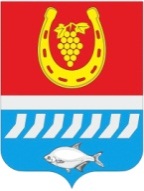 СОБРАНИЕ ДЕПУТАТОВ ЦИМЛЯНСКОГО РАЙОНАРЕШЕНИЕ О назначении публичных слушаний по обсуждению проекта решения Собрания депутатов Цимлянского района «Об отчете об исполнении бюджета Цимлянского района за 2021 год»Руководствуясь статьей 28 Федерального закона от 06.10.2003 № 131-ФЗ «Об общих принципах организации местного самоуправления в Российской Федерации», статьей 14 Устава муниципального образования «Цимлянский район», Собрание депутатов Цимлянского районаРЕШИЛО:1. Назначить публичные слушания по проекту решения Собрания депутатов Цимлянского района «Об отчете об исполнении бюджета Цимлянского района за 2021 год», согласно приложению к настоящему решению. 2. Назначить проведение публичных слушаний по обсуждению проекта решения Собрания депутатов Цимлянского района «Об отчете об исполнении бюджета Цимлянского района за 2021 год» на 12.05.2022 года в 17-00 часов в актовом зале Администрации района по адресу: г. Цимлянск, ул. Ленина 24 с учетом требований санитарно-эпидемиологической обстановки Роспотребнадзора.3. Разместить проект решения Собрания депутатов Цимлянского района «Об отчете об исполнении бюджета Цимлянского района за 2021 год» на официальном сайте Администрации Цимлянского района в сети Интернет и опубликовать в средствах массовой информации. 4. Сформировать комиссию по проведению публичных слушаний в следующем составе: 5. Определить, что заявки лиц, желающих выступить на публичных слушаниях, а также замечания, предложения и поправки к обсуждаемому проекту решения Собрания депутатов Цимлянского района «Об отчете об исполнении бюджета Цимлянского района за 2021 год» принимаются в Администрации Цимлянского района, расположенной по адресу: Ростовская область, г. Цимлянск, ул. Ленина 24, кабинет № 1, в рабочие дни с 8-00 до     17-00 часов с 28.04.2022 по 11.05.2022 года, а также на электронный адрес: cimrfin@yandex.ru.6. Настоящее решение вступает в силу с момента его официального опубликования. 7. Контроль за исполнением решения возложить на комиссию по бюджету, налогам и собственности Собрания депутатов Цимлянского района.Председатель Собрания депутатов – глава Цимлянского района					                  Л.П. ПерфиловаПриложение к решению Собрания депутатов Цимлянского района от 14.04.2022 № 74СОБРАНИЕ ДЕПУТАТОВ ЦИМЛЯНСКОГО РАЙОНАРЕШЕНИЕ Об отчете об исполнениибюджета Цимлянскогорайона за 2021 годВ соответствии с Уставом муниципального образования «Цимлянский район», Собрание депутатов Цимлянского районаРЕШИЛО:1. Утвердить отчет об исполнении  бюджета муниципального района за 2021 год по доходам в сумме 2 006 750,9  тыс. рублей, по расходам в сумме 1 977 270,3 тыс. рублей с превышением доходов над расходами (профицит бюджета муниципального района) в сумме 29 480,6 тыс. рублей и со следующими показателями:	1) по доходам бюджета Цимлянского района по кодам классификации доходов бюджетов за 2021 год, согласно приложению № 1 к настоящему решению;2) по расходам бюджета Цимлянского района по ведомственной структуре расходов  бюджета Цимлянского района за 2021 год, согласно приложению № 2 к настоящему решению;3) по расходам бюджета Цимлянского района по разделам и подразделам классификации расходов бюджетов за 2021 год, согласно приложению № 3 к настоящему решению;4) по источникам финансирования дефицита бюджета Цимлянского района по кодам классификации источников финансирования дефицитов бюджетов за 2021 год, согласно приложению№  4 к настоящему решению. 2. Настоящее решение Собрания депутатов Цимлянского района вступает в силу со дня его официального опубликования.Председатель Собрания депутатов – глава Цимлянского района                                                               Л.П. ПерфиловаПредседатель Собрания депутатов-глава Цимлянского района                                                                                        Л.П.ПерфиловаПредседатель Собрания депутатов-глава Цимлянского района                                                                                       Л.П. ПерфиловаПредседатель Собрания депутатов-глава Цимлянского района                                                                                        Л.П.ПерфиловаПредседатель Собрания депутатов-глава Цимлянского района                                                                                       Л.П. Перфилова14.04.2022№ 75г. ЦимлянскПредседатель комиссии:Перфилова Людмила Петровна-председатель Собрания депутатов – глава Цимлянского района. Секретарь комиссии:Гайдук Елена Петровна-ведущий специалист – бухгалтер финансового отдела Администрации Цимлянского района;Члены комиссии:Ананьева Татьяна Владимировна-заведующий финансовым отделом  Администрации Цимлянского района;Родина Елена НиколаевнаРомашкова Екатерина Владимировна--главный бухгалтер финансового отдела Администрации Цимлянского района;заведующий отделом экономического прогнозирования и закупок Администрации Цимлянского района;Кривенко Елена Владимировна-заведующий сектором юридической службы Администрации Цимлянского района.2022№ ______г. ЦимлянскПриложение № 1Приложение № 1к проекту решения Собрания депутатов  к проекту решения Собрания депутатов  Цимлянского районаЦимлянского районаот 2022 №от 2022 №Доходы бюджета Цимлянского района по кодам классификации доходов бюджетов за 2021 годДоходы бюджета Цимлянского района по кодам классификации доходов бюджетов за 2021 годДоходы бюджета Цимлянского района по кодам классификации доходов бюджетов за 2021 год(тыс. руб.)Код бюджетной классификации Российской ФедерацииНаименование показателяКассовое исполнение123 Доходы бюджета - всего2 006 750,9048 1 00 00000 00 0000 000 НАЛОГОВЫЕ И НЕНАЛОГОВЫЕ ДОХОДЫ601,8048 1 12 00000 00 0000 000 ПЛАТЕЖИ ПРИ ПОЛЬЗОВАНИИ ПРИРОДНЫМИ РЕСУРСАМИ601,8048 1 12 01000 01 0000 120 Плата за негативное воздействие на окружающую среду601,8048 1 12 01010 01 0000 120 Плата за выбросы загрязняющих веществ в атмосферный воздух стационарными объектами341,9048 1 12 01040 01 0000 120 Плата за размещение отходов производства и потребления257,8048 1 12 01041 01 0000 120 Плата за размещение отходов производства240,0048 1 12 01042 01 0000 120 Плата за размещение твердых коммунальных отходов17,8048 1 12 01070 01 0000 120Плата за выбросы  загрязняющих  веществ, образующихся при сжигании  на  факельных установках и (или) рассеивании попутного нефтяного газа 2,1076 1 00 00000 00 0000 000 НАЛОГОВЫЕ И НЕНАЛОГОВЫЕ ДОХОДЫ127,7076 1 16 00000 00 0000 000 ШТРАФЫ, САНКЦИИ, ВОЗМЕЩЕНИЕ УЩЕРБА127,7076 1 16 10120 00 0000 140Доходы от денежных взысканий (штрафов), поступающие в счет погашения задолженности, образовавшейся до 1 января 2020 года, подлежащие зачислению в бюджеты бюджетной системы Российской Федерации по нормативам, действовавшим в 2019 году127,7076 1 16 10123 01 0000 140Доходы от денежных взысканий (штрафов), поступающие в счет погашения задолженности, образовавшейся до 1 января 2020 года, подлежащие зачислению в бюджет муниципального образования по нормативам, действовавшим в 2019 году127,7100 1 00 00000 00 0000 000 НАЛОГОВЫЕ И НЕНАЛОГОВЫЕ ДОХОДЫ13 098,5100 1 03 00000 00 0000 000 НАЛОГИ НА ТОВАРЫ (РАБОТЫ, УСЛУГИ), РЕАЛИЗУЕМЫЕ НА ТЕРРИТОРИИ РОССИЙСКОЙ ФЕДЕРАЦИИ13 098,5100 1 03 02000 01 0000 110 Акцизы по подакцизным товарам (продукции), производимым на территории Российской Федерации13 098,5100 1 03 02230 01 0000 110 Доходы от уплаты акцизов на дизельное топливо, подлежащие распределению между бюджетами субъектов Российской Федерации и местными бюджетами с учетом установленных дифференцированных нормативов отчислений в местные бюджеты6 047,1100 1 03 02231 01 0000 110Доходы от уплаты акцизов на дизельное топливо, подлежащие распределению между бюджетами субъектов Российской Федерации и местными бюджетами с учетом установленных дифференцированных нормативов отчислений в местные бюджеты6 047,1100 1 03 02240 01 0000 110 Доходы от уплаты акцизов на моторные масла для дизельных и (или) карбюраторных (инжекторных) двигателей, подлежащие распределению между бюджетами субъектов Российской Федерации и местными бюджетами с учетом установленных дифференцированных нормативов отчислений в местные бюджеты42,5100 1 03 02241 01 0000 110Доходы от уплаты акцизов на моторные масла для дизельных и (или) карбюраторных (инжекторных) двигателей, подлежащие распределению между бюджетами субъектов Российской Федерации и местными бюджетами с учетом установленных дифференцированных нормативов отчислений в местные бюджеты42,5100 1 03 02250 01 0000 110 Доходы от уплаты акцизов на автомобильный бензин, подлежащие распределению между бюджетами субъектов Российской Федерации и местными бюджетами с учетом установленных дифференцированных нормативов отчислений в местные бюджеты8 040,1100 1 03 02251 01 0000 110Доходы от уплаты акцизов на автомобильный бензин, подлежащие распределению между бюджетами субъектов Российской Федерации и местными бюджетами с учетом установленных дифференцированных нормативов отчислений в местные бюджеты8 040,1100 1 03 02260 01 0000 110 Доходы от уплаты акцизов на прямогонный бензин, подлежащие распределению между бюджетами субъектов Российской Федерации и местными бюджетами с учетом установленных дифференцированных нормативов отчислений в местные бюджеты-1 031,2100 1 03 02261 01 0000 110Доходы от уплаты акцизов на прямогонный бензин, подлежащие распределению между бюджетами субъектов Российской Федерации и местными бюджетами с учетом установленных дифференцированных нормативов отчислений в местные бюджеты-1 031,2141 1 00 00000 00 0000 000 НАЛОГОВЫЕ И НЕНАЛОГОВЫЕ ДОХОДЫ10,0141 1 16 00000 00 0000 000 ШТРАФЫ, САНКЦИИ, ВОЗМЕЩЕНИЕ УЩЕРБА10,0141 1 16 10120 00 0000 140Доходы от денежных взысканий (штрафов), поступающие в счет погашения задолженности, образовавшейся до 1 января 2020 года, подлежащие зачислению в бюджеты бюджетной системы Российской Федерации по нормативам, действовавшим в 2019 году10,0141 1 16 10123 01 0000 140Доходы от денежных взысканий (штрафов), поступающие в счет погашения задолженности, образовавшейся до 1 января 2020 года, подлежащие зачислению в бюджет муниципального образования по нормативам, действовавшим в 2019 году10,0182 1 00 00000 00 0000 000 НАЛОГОВЫЕ И НЕНАЛОГОВЫЕ ДОХОДЫ185 166,4182 1 01 00000 00 0000 000 НАЛОГИ НА ПРИБЫЛЬ, ДОХОДЫ134 391,8182 1 01 02000 01 0000 110 Налог на доходы физических лиц134 391,8182 1 01 02010 01 0000 110 Налог на доходы физических лиц с доходов, источником которых является налоговый агент, за исключением доходов, в отношении которых исчисление и уплата налога осуществляются в соответствии со ст. 227, 227.1 и 228 Налогового кодекса Российской Федерации123 574,3182 1 01 02020 01 0000 110Налог на доходы физических лиц с доходов, полученных от осуществления деятельности физическими лицами, зарегистрированными в качестве индивидуальных предпринимателей, нотариусов, занимающихся частной практикой, адвокатов, учредивших адвокатские кабинеты и других лиц, занимающихся частной практиков в соответствии со статьей 227 Налогового кодекса Российской Федерации549,1182 1 01 02030 01 0000 110 Налог на доходы физических лиц с доходов,  полученных физическими лицами в соответствии со статьей 228 Налогового Кодекса Российской Федерации2 494,6182 1 01 02080 01 0000 110Налог на доходы физических лиц в части суммы налога, превышающей 650 000 рублей, относящейся к части налоговой базы, превышающей 5 000 000 рублей (за исключением налога на доходы физических лиц с сумм прибыли контролируемой иностранной компании, в том числе фиксированной прибыли контролируемой иностранной компании)
Налог на доходы физических лиц в части суммы налога, превышающей 650 000 рублей, относящейся к части налоговой базы, превышающей 5 000 000 рублей (за исключением налога на доходы физических лиц с сумм прибыли контролируемой иностранной компании, в том числе фиксированной прибыли контролируемой иностранной компании)7 773,8182 1 05 00000 00 0000 000НАЛОГИ НА СОВОКУПНЫЙ ДОХОД34 807,7182 1 05 01000 00 0000 110Налог, взимаемый в связи с применением упрощенной системы налогообложения6 229,0182 1 05 01010 01 0000 110Налог, взимаемый с налогоплательщиков, выбравших в качестве объекта налогообложения доходы4 042,4182 1 05 01020 01 0000 110Налог, взимаемый с налогоплательщиков, выбравших в качестве объекта налогообложения доходы, уменьшенные на величину расходов2 186,6182 1 05 02000 02 0000 110 Единый налог на вмененный доход для отдельных видов деятельности1 591,4182 1 05 02010 02 0000 110 Единый налог на вмененный доход для отдельных видов деятельности1 591,4182 1 05 03000 01 0000 110 Единый сельскохозяйственный налог23 689,2182 1 05 03010 01 0000 110 Единый сельскохозяйственный налог23 689,2182 1 05 04000 02 0000 110 Налог, взимаемый с применением патентной системы налогообложения3 298,1182 1 05 04020 02 0000 110 Налог, взимаемый с применением патентной системы налогообложения, зачисляемый в бюджеты муниципальных районов3 298,1182 1 06 00000 00 0000 000 НАЛОГИ НА ИМУЩЕСТВО12 234,4182 1 06 04000 02 0000 110Транспортный налог12 234,4182 1 06 04011 02 0000 110Транспортный налог с организаций1 299,9182 1 06 04012 02 0000 110Транспортный налог с физических лиц10 934,5182 1 08 00000 00 0000 000 ГОСУДАРСТВЕННАЯ ПОШЛИНА3 732,7182 1 08 03000 01 0000 110Государственная пошлина по делам, рассматриваемым в судах общей юрисдикции, мировыми судьями3 732,7182 1 08 03010 01 0000 140Государственная пошлина по делам, рассматриваемым в судах общей юрисдикции, мировыми судьями (за исключением Верховного Суда Российской Федерации)3 732,7182 1 16 00000 00 0000 000 ШТРАФЫ, САНКЦИИ, ВОЗМЕЩЕНИЕ УЩЕРБА-0,2182 1 16 10120 00 0000 140Доходы от денежных взысканий (штрафов), поступающие в счет погашения задолженности, образовавшейся до 1 января 2020 года, подлежащие зачислению в бюджеты бюджетной системы Российской Федерации по нормативам, действовавшим в 2019 году-0,2182 1 16 10129 01 0000 140Доходы от денежных взысканий (штрафов), поступающие в счет погашения задолженности, образовавшейся до 1 января 2020 года, подлежащие зачислению в федеральный бюджет и бюджет муниципального образования по нормативам, действовавшим в 2019 году-0,2188 1 00 00000 00 0000 000 НАЛОГОВЫЕ И НЕНАЛОГОВЫЕ ДОХОДЫ282,5188 1 08 00000 00 0000 000 ГОСУДАРСТВЕННАЯ ПОШЛИНА282,5188 1 08 06000 01 0000 110 Государственная пошлина за совершение действий, связанных с приобретением гражданства Российской Федерации или выходом из гражданства Российской Федерации, а также с въездом в Российскую Федерацию или выездом из Российской Федерации22,9188 1 08 07000 01 0000 110 Государственная пошлина за государственную регистрацию, а также за совершение прочих юридически значимых действий259,6188 1 08 07100 01 0000 110 Государственная пошлина за выдачу и обмен паспорта гражданина Российской Федерации164,2188 1 08 07140 01 0000 110 Государственная пошлина за государственную регистрацию транспортных средств и иные юридически значимые действия, связанные с изменениями и выдачей документов на транспортные средства, регистрационных знаков, водительских удостоверений95,4188 1 08 07141 01 0000 110 Государственная пошлина за государственную регистрацию транспортных средств и иные юридически значимые действия, связанные с изменениями и выдачей документов на транспортные средства, регистрационных знаков, водительских удостоверений95,4321 1 00 00000 00 0000 000 НАЛОГОВЫЕ И НЕНАЛОГОВЫЕ ДОХОДЫ1 280,3321 1 08 00000 00 0000 000 ГОСУДАРСТВЕННАЯ ПОШЛИНА1 280,3321 1 08 07000 01 0000 110 Государственная пошлина за государственную регистрацию, а также за совершение прочих юридически значимых действий1 280,3321 1 08 07020 01 0000 110 Государственная пошлина за государственную регистрацию прав, ограничений (обременений) прав на недвижимое имущество и сделок с ним1 280,3802 1 00 00000 00 0000 000 НАЛОГОВЫЕ И НЕНАЛОГОВЫЕ ДОХОДЫ46,8802 1 16 00000 00 0000 000 ШТРАФЫ, САНКЦИИ, ВОЗМЕЩЕНИЕ УЩЕРБА46,8802 1 16 01000 01 0000 140Административные штрафы, установленные Кодексом Российской Федерации об административных правонарушениях11,9802 1 16 01050 01 0000 140Административные штрафы, установленные главой 5 Кодекса Российской Федерации об административных правонарушениях, за административные правонарушения, посягающие на права граждан2,9802 1 16 01053 01 0000 140Административные штрафы, установленные главой 5 Кодекса Российской Федерации об административных правонарушениях, за административные правонарушения, посягающие на права граждан, налагаемые мировыми судьями, комиссиями по делам несовершеннолетних и защите их прав2,9802 1 16 01060 01 0000 140Административные штрафы, установленные главой 6 Кодекса Российской Федерации об административных правонарушениях, за административные правонарушения, посягающие на здоровье, санитарно-эпидемиологическое благополучие населения и общественную нравственность5,5802 1 16 01063 01 0000 140Административные штрафы, установленные главой 6 Кодекса Российской Федерации об административных правонарушениях, за административные правонарушения, посягающие на здоровье, санитарно-эпидемиологическое благополучие населения и общественную нравственность, налагаемые мировыми судьями, комиссиями по делам несовершеннолетних и защите их прав5,5802 1 16 01070 01 0000 140Административные штрафы, установленные главой 7 Кодекса Российской Федерации об административных правонарушениях, за административные правонарушения в области охраны собственности1,2802 1 16 01073 01 0000 140Административные штрафы, установленные главой 7 Кодекса Российской Федерации об административных правонарушениях, за административные правонарушения в области охраны собственности, налагаемые мировыми судьями, комиссиями по делам несовершеннолетних и защите их прав1,2802 1 16 01200 01 0000 140Административные штрафы, установленные главой 20 Кодекса Российской Федерации об административных правонарушениях, за административные правонарушения, посягающие на общественный порядок и общественную безопасность2,3802 1 16 01203 01 0000 140Административные штрафы, установленные главой 20 Кодекса Российской Федерации об административных правонарушениях, за административные правонарушения, посягающие на общественный порядок и общественную безопасность, налагаемые мировыми судьями, комиссиями по делам несовершеннолетних и защите их прав2,3802 1 16 02000 02 0000 140Административные штрафы, установленные законами субъектов Российской Федерации об административных правонарушениях13,0802 1 16 02020 02 0000 140Административные штрафы, установленные законами субъектов Российской Федерации об административных правонарушениях, за нарушение муниципальных правовых актов13,0802 1 16 10000 00 0000 140Платежи в целях возмещения причиненного ущерба (убытков)21,9802 1 16 10120 00 0000 140Доходы от денежных взысканий (штрафов), поступающие в счет погашения задолженности, образовавшейся до 1 января 2020 года, подлежащие зачислению в бюджеты бюджетной системы Российской Федерации по нормативам, действовавшим в 2019 году21,9802 1 16 10123 01 0000 140Доходы от денежных взысканий (штрафов), поступающие в счет погашения задолженности, образовавшейся до 1 января 2020 года, подлежащие зачислению в бюджет муниципального образования по нормативам, действовавшим в 2019 году21,9808 1 00 00000 00 0000 000 НАЛОГОВЫЕ И НЕНАЛОГОВЫЕ ДОХОДЫ60,0808 1 16 00000 00 0000 000 ШТРАФЫ, САНКЦИИ, ВОЗМЕЩЕНИЕ УЩЕРБА60,0808 1 16 01000 01 0000 140Административные штрафы, установленные Кодексом Российской Федерации об административных правонарушениях60,0808 1 16 01190 01 000 140Административные штрафы, установленные главой 19 Кодекса Российской Федерации об административных правонарушениях, за административные правонарушения против порядка управления60,0808 1 16 01193 01 0000 140Административные штрафы, установленные главой 19 Кодекса Российской Федерации об административных правонарушениях, за административные правонарушения против порядка управления, налагаемые мировыми судьями, комиссиями по делам несовершеннолетних и защите их прав60,0815 1 00 00000 00 0000 000 НАЛОГОВЫЕ И НЕНАЛОГОВЫЕ ДОХОДЫ52 372,8815 1 11 00000 00 0000 000 ДОХОДЫ ОТ ИСПОЛЬЗОВАНИЯ ИМУЩЕСТВА, НАХОДЯЩЕГОСЯ В ГОСУДАРСТВЕННОЙ И МУНИЦИПАЛЬНОЙ СОБСТВЕННОСТИ52 372,8815 1 11 05000 00 0000 120 Доходы, получаемые в виде арендной либо иной платы за передачу в возмездное пользование государственного и муниципального имущества (за исключением имущества бюджетных и автономных учреждений, а также имущества государственных и муниципальных унитарных предприятий, в том числе казенных)52 372,8815 1 11 05010 00 0000 120 Доходы, получаемые в виде арендной платы за земельные участки, государственная собственность на которые не разграничена, а также средства от продажи права на заключение договоров аренды указанных земельных участков52 372,8815 1 11 05013 05 0000 120Доходы, получаемые в виде арендной платы за земельные участки, государственная собственность на которые не разграничена и которые расположены в границах межселенных территорий муниципальных районов, а также средства от продажи права на заключение договоров аренды указанных земельных участков48 036,5815 1 11 05013 13 0000 120 Доходы, получаемые в виде арендной платы за земельные участки, государственная собственность на которые не разграничена и которые расположены в границах городских поселений, а также средства от продажи права на заключение договоров аренды указанных земельных участков4 336,3820 1 00 00000 00 0000 000 НАЛОГОВЫЕ И НЕНАЛОГОВЫЕ ДОХОДЫ36,4820 1 16 00000 00 0000 000 ШТРАФЫ, САНКЦИИ, ВОЗМЕЩЕНИЕ УЩЕРБА36,4820 1 16 11000 01 0000 140Платежи, уплачиваемые в целях возмещения вреда36,4820 1 16 11050 01 0000 140Платежи по искам о возмещении вреда, причиненного окружающей среде, а также платежи, уплачиваемые при добровольном возмещении вреда, причиненного окружающей среде (за исключением вреда, причиненного окружающей среде на особо охраняемых природных территориях, а также вреда, причиненного водным объектам), подлежащие зачислению в бюджет муниципального образования36,4824 1 00 00000 00 0000 000 НАЛОГОВЫЕ И НЕНАЛОГОВЫЕ ДОХОДЫ212,3824 1 16 00000 00 0000 000 ШТРАФЫ, САНКЦИИ, ВОЗМЕЩЕНИЕ УЩЕРБА212,3824 1 16 01000 01 0000 140Административные штрафы, установленные Кодексом Российской Федерации об административных правонарушениях212,3824 1 16 01060 01 0000 140Административные штрафы, установленные главой 6 Кодекса Российской Федерации об административных правонарушениях, за административные правонарушения, посягающие на здоровье, санитарно-эпидемиологическое благополучие населения и общественную нравственность9,0824 1 16 01063 01 0000 140Административные штрафы, установленные главой 6 Кодекса Российской Федерации об административных правонарушениях, за административные правонарушения, посягающие на здоровье, санитарно-эпидемиологическое благополучие населения и общественную нравственность, налагаемые мировыми судьями, комиссиями по делам несовершеннолетних и защите их прав9,0824 1 16 01070 01 0000 140Административные штрафы, установленные главой 7 Кодекса Российской Федерации об административных правонарушениях, за административные правонарушения в области охраны собственности2,5824 1 16 01073 01 0000 140Административные штрафы, установленные главой 7 Кодекса Российской Федерации об административных правонарушениях, за административные правонарушения в области охраны собственности, налагаемые мировыми судьями, комиссиями по делам несовершеннолетних и защите их прав2,5824 1 16 01080 01 0000 140Административные штрафы, установленные главой 8 Кодекса Российской Федерации об административных правонарушениях, за административные правонарушения в области охраны окружающей среды и природопользования36,3824 1 16 01083 01 0000 140Административные штрафы, установленные главой 8 Кодекса Российской Федерации об административных правонарушениях, за административные правонарушения в области охраны окружающей среды и природопользования, налагаемые мировыми судьями, комиссиями по делам несовершеннолетних и защите их прав36,3824 1 16 01140 01 0000 140Административные штрафы, установленные главой 14 Кодекса Российской Федерации об административных правонарушениях, за административные правонарушения в области предпринимательской деятельности и деятельности саморегулируемых организаций7,5824 1 16 01143 01 0000 140Административные штрафы, установленные главой 14 Кодекса Российской Федерации об административных правонарушениях, за административные правонарушения в области предпринимательской деятельности и деятельности саморегулируемых организаций, налагаемые мировыми судьями, комиссиями по делам несовершеннолетних и защите их прав7,5824 1 16 01150 01 0000 140Административные штрафы, установленные главой 15 Кодекса Российской Федерации об административных правонарушениях, за административные правонарушения в области финансов, налогов и сборов, страхования, рынка ценных бумаг8,0824 1 16 01153 01 0000 140Административные штрафы, установленные главой 15 Кодекса Российской Федерации об административных правонарушениях, за административные правонарушения в области финансов, налогов и сборов, страхования, рынка ценных бумаг (за исключением штрафов, указанных в пункте 6 статьи 46 Бюджетного кодекса Российской Федерации), налагаемые мировыми судьями, комиссиями по делам несовершеннолетних и защите их прав8,0824 1 16 01170 01 0000 140Административные штрафы, установленные главой 17 Кодекса Российской Федерации об административных правонарушениях, за административные правонарушения, посягающие на институты государственной власти2,5824 1 16 01173 01 0000 140Административные штрафы, установленные главой 17 Кодекса Российской Федерации об административных правонарушениях, за административные правонарушения, посягающие на институты государственной власти, налагаемые мировыми судьями, комиссиями по делам несовершеннолетних и защите их прав2,5824 1 16 01190 01 0000 140Административные штрафы, установленные главой 19 Кодекса Российской Федерации об административных правонарушениях, за административные правонарушения против порядка управления79,0824 1 16 01193 01 0000 140Административные штрафы, установленные главой 19 Кодекса Российской Федерации об административных правонарушениях, за административные правонарушения против порядка управления, налагаемые мировыми судьями, комиссиями по делам несовершеннолетних и защите их прав79,0824 1 16 01200 01 0000 140Административные штрафы, установленные главой 20 Кодекса Российской Федерации об административных правонарушениях, за административные правонарушения, посягающие на общественный порядок и общественную безопасность67,5824 1 16 01203 01 0000 140Административные штрафы, установленные главой 20 Кодекса Российской Федерации об административных правонарушениях, за административные правонарушения, посягающие на общественный порядок и общественную безопасность, налагаемые мировыми судьями, комиссиями по делам несовершеннолетних и защите их прав67,5902 1 00 00000 00 0000 000 НАЛОГОВЫЕ И НЕНАЛОГОВЫЕ ДОХОДЫ12 336,0902 1 08 00000 00 0000 000 ГОСУДАРСТВЕННАЯ ПОШЛИНА70,0902 1 08 07000 01 0000 110 Государственная пошлина за государственную регистрацию, а также за совершение прочих юридически значимых действий70,0902 1 08 07150 01 0000 110Государственная пошлина за выдачу разрешения на установку рекламной конструкции70,0902 1 11 00000 00 0000 000 ДОХОДЫ ОТ ИСПОЛЬЗОВАНИЯ ИМУЩЕСТВА, НАХОДЯЩЕГОСЯ В ГОСУДАРСТВЕННОЙ И МУНИЦИПАЛЬНОЙ СОБСТВЕННОСТИ928,5902 1 11 01000 00 0000 120Доходы в виде прибыли, приходящейся на доли в уставных (складочных) капиталах хозяйственных товариществ и обществ, или дивидендов по акциям, принадлежащим Российской Федерации, субъектам Российской Федерации или муниципальным образованиям20,4902 1 11 01050 05 0000 120Доходы в виде прибыли, приходящейся на доли в уставных (складочных) капиталах хозяйственных товариществ и обществ, или дивидендов по акциям, принадлежащим муниципальным районам20,4902 1 11 05000 00 0000 120 Доходы, получаемые в виде арендной либо иной платы за передачу в возмездное пользование государственного и муниципального имущества (за исключением имущества бюджетных и автономных учреждений, а также имущества государственных и муниципальных унитарных предприятий (в том числе казенных)773,4902 1 11 05000 00 0000 120Доходы, получаемые в виде арендной либо иной платы за передачу в возмездное пользование государственного и муниципального имущества (за исключением имущества бюджетных и автономных учреждений, а также имущества государственных и муниципальных унитарных предприятий, в том числе казенных)360,0902 1 11 05025 05 0000 120Доходы, получаемые в виде арендной платы, а также средства от продажи права на заключение договоров аренды за земли, находящиеся в собственности муниципальных районов (за исключением земельных участков муниципальных бюджетных и автономных учреждений)360,0902 1 11 05070 00 0000 120 Доходы от сдачи в аренду имущества, составляющего государственную ( муниципальную) казну ( за исключением земельных участков)413,4902 1 11 05075 05 0000 120 Доходы от сдачи в аренду имущества, составляющего казну муниципальных районов ( за исключением земельных участков)413,4902 1 11 09000 00 0000 120 Прочие доходы от использования имущества и прав, находящихся в государственной и муниципальной собственности (за исключением имущества бюджетных и автономных учреждений, а также имущества государственных и муниципальных унитарных предприятий, в том числе казенных)134,7902 1 11 09040 00 0000 120 Прочие поступления от использования имущества, находящегося в государственной и муниципальной собственности (за исключением имущества бюджетных и автономных учреждений, а также имущества государственных и муниципальных унитарных предприятий, в том числе казенных)134,7902 1 11 09045 05 0000 120 Прочие поступления от использования имущества, находящегося в собственности муниципальных районов (за исключением имущества муниципальных бюджетных и автономных учреждений, а также имущества муниципальных унитарных предприятий, в том числе казенных)134,7902 1 13 00000 00 0000 000 ДОХОДЫ ОТ ОКАЗАНИЯ ПЛАТНЫХ УСЛУГ (РАБОТ) И КОМПЕНСАЦИИ ЗАТРАТ ГОСУДАРСТВА171,3902 1 13 02000 00 0000 130 Доходы от компенсации затрат государства171,3902 1 13 02990 00 0000 130 Прочие доходы от компенсации затрат государства171,3902 1 13 02995 05 0000 130 Прочие доходы от компенсации затрат государства171,3902 1 14 00000 00 0000 000 ДОХОДЫ ОТ ПРОДАЖИ МАТЕРИАЛЬНЫХ И НЕМАТЕРИАЛЬНЫХ АКТИВОВ10 959,9902 1 14 06000 00 0000 430 Доходы от продажи земельных участков, находящихся в государственной и муниципальной собственности 9 724,7902 1 14 06010 00 0000 430 Доходы от продажи земельных участков, государственная собственность на которые не разграничена9 231,2902 1 14 06013 05 0000 430 Доходы от продажи земельных участков, государственная собственность на которые не разграничена и которые расположены в границах межселенных территорий муниципальных районов8 868,9902 1 14 06013 13 0000 430 Доходы от продажи земельных участков, государственная собственность на которые не разграничена и которые расположены в границах городских поселений362,3902 1 14 06020 00 0000 430Доходы от продажи земельных участков, государственная собственность на которые разграничена (за исключением земельных участков бюджетных и автономных учреждений)493,5902 1 14 06025 05 0000 430Доходы от продажи земельных участков, находящихся в собственности муниципальных районов (за исключением земельных участков муниципальных бюджетных и автономных учреждений)493,5902 1 14 06300 00 0000 430Плата за увеличение площади земельных участков, находящихся в частной собственности, в результате перераспределения таких земельных участков и земель (или) земельных участков, находящихся в государственной или муниципальной собственности136,3902 1 14 06310 00 0000 430Плата за увеличение площади земельных участков, находящихся в частной собственности, в результате перераспределения таких земельных участков и земель (или) земельных участков, государственная собственность на которые не разграничена136,3902 1 14 06313 05 0000 430Плата за увеличение площади земельных участков, находящихся в частной собственности, в результате перераспределения таких земельных участков и земель (или) земельных участков, государственная собственность на которые не разграничена и которые расположены в границах сельских поселений и межселенных территорий муниципальных районов42,5902 1 14 06313 13 0000 430Плата за увеличение площади земельных участков, находящихся в частной собственности, в результате перераспределения таких земельных участков и земель (или) земельных участков, государственная собственность на которые не разграничена и которые расположены в границах городских поселений93,8902 1 14 13000 00 0000 000Доходы от приватизации имущества, находящегося в государственной и муниципальной собственности1 098,9902 1 14 13050 05 0000 410Доходы от приватизации имущества, находящегося в собственности муниципальных районов, в части приватизации нефинансовых активов имущества казны1 098,9902 1 16 00000 00 0000 000 ШТРАФЫ, САНКЦИИ, ВОЗМЕЩЕНИЕ УЩЕРБА206,3902 1 16 01000 01 0000 140Административные штрафы, установленные Кодексом Российской Федерации об административных правонарушениях115,0902 1 16 01070 01 0000 140Административные штрафы, установленные главой 7 Кодекса Российской Федерации об административных правонарушениях, за административные правонарушения в области охраны собственности45,0902 1 16 01074 01 0000 140Административные штрафы, установленные главой 7 Кодекса Российской Федерации об административных правонарушениях, за административные правонарушения в области охраны собственности, выявленные должностными лицами органов муниципального контроля45,0902 1 16 01080 01 0000 140Административные штрафы, установленные главой 8 Кодекса Российской Федерации об административных правонарушениях, за административные правонарушения в области охраны окружающей среды и природопользования70,0902 1 16 01084 01 0000 140Административные штрафы, установленные главой 8 Кодекса Российской Федерации об административных правонарушениях, за административные правонарушения в области охраны окружающей среды и природопользования, выявленные должностными лицами органов муниципального контроля70,0902 1 16 07090 00 0000 140Иные штрафы, неустойки, пени, уплаченные в соответствии с законом или договором в случае неисполнения или ненадлежащего исполнения обязательств перед государственным (муниципальным) органом, казенным учреждением, Центральным банком Российской Федерации, государственной корпорацией19,0902 1 16 07090 05 0000 140Иные штрафы, неустойки, пени, уплаченные в соответствии с законом или договором в случае неисполнения или ненадлежащего исполнения обязательств перед муниципальным органом, (муниципальным казенным учреждением) муниципального района19,0902 1 16 10000 00 0000 140Платежи в целях возмещения причиненного ущерба (убытков)72,3902 1 16 10030 05 0000 140Платежи по искам о возмещении ущерба, а также платежи, уплачиваемые при добровольном возмещении ущерба, причиненного муниципальному имуществу муниципального района (за исключением имущества, закрепленного за муниципальными бюджетными (автономными) учреждениями, унитарными предприятиями)72,3902 1 16 10031 05 0000 140Возмещение ущерба при возникновении страховых случаев, когда выгодоприобретателями выступают получатели средств бюджета муниципального района72,3902 2 00 00000 00 0000 000 БЕЗВОЗМЕЗДНЫЕ ПОСТУПЛЕНИЯ690 042,0902 2 02 00000 00 0000 000 Безвозмездные поступления от других бюджетов бюджетной системы Российской Федерации690 042,0902 2 02 20000 00 0000 150 Субсидии бюджетам субъектов Российской Федерации и муниципальных образований (межбюджетные субсидии)572 959,3902 2 02 20077 00 0000 150 Субсидии бюджетам на софинансирование капитальных вложений в объекты муниципальной собственности1 006,1902 2 02 20077 05 0000 150 Субсидии бюджетам муниципальных районов на софинансирование капитальных вложений в объекты муниципальной собственности1 006,1902 2 02 25243 00 0000 150Субсидии бюджетам на строительство и реконструкцию (модернизацию) объектов питьевого водоснабжения516 663,9902 2 02 25243 05 0000 150Субсидии бюджетам муниципальных районов на строительство и реконструкцию (модернизацию) объектов питьевого водоснабжения516 663,9902 2 02 25365 00 0000 150Субсидии бюджетам на софинансирование расходных обязательств субъектов Российской Федерации, возникающих при реализации региональных программ модернизации первичного звена здравоохранения19 932,9902 2 02 25365 05 0000 150Субсидии бюджетам муниципальных районов на софинансирование расходных обязательств субъектов Российской Федерации, возникающих при реализации региональных программ модернизации первичного звена здравоохранения19 932,9902 2 02 25497 00 0000 150 Субсидии бюджетам на реализацию мероприятий по обеспечению жильем молодых семей4 731,5902 2 02 25497 05 0000 150 Субсидии бюджетам муниципальных районов на реализацию мероприятий по обеспечению жильем молодых семей4 731,5902 2 02 25555 00 0000 150 Субсидии бюджетам на реализацию программ формирования современной городской среды15 106,1902 2 02 25555 05 0000 150 Субсидии бюджетам муниципальных районов на реализацию программ формирования современной городской среды15 106,1902 2 02 29999 00 0000 150 Прочие субсидии15 518,8902 2 02 29999 05 0000 150 Прочие субсидии бюджетам муниципальных районов15 518,8902 2 02 30000 00 0000 150 Субвенции бюджетам субъектов Российской Федерации и муниципальных образований52 391,9902 2 02 30024 00 0000 150 Субвенции местным бюджетам на выполнение передаваемых полномочий субъектов Российской Федерации44 804,9902 2 02 30024 05 0000 150 Субвенции бюджетам муниципальных районов на выполнение передаваемых полномочий субъектов Российской Федерации44 804,9902 2 02 35120 00 0000 150 Субвенции бюджетам на осуществление полномочий по составлению (изменению) списков кандидатов в присяжные заседатели федеральных судов общей юрисдикции в Российской Федерации18,7902 2 02 35120 05 0000 150 Субвенции бюджетам муниципальных районов на осуществление полномочий по составлению (изменению) списков кандидатов в присяжные заседатели федеральных судов общей юрисдикции в Российской Федерации18,7902 2 02 35469 00 0000 150Субвенции бюджетам на проведение Всероссийской переписи населения 2020 года275,5902 2 02 35469 05 0000 150Субвенции бюджетам муниципальных районов на проведение Всероссийской переписи населения 2020 года275,5902 2 02 35508 00 0000 150Субвенции бюджетам на поддержку сельскохозяйственного производства по отдельным подотраслям растениеводства и животноводства5 137,2902 2 02 35508 05 0000 150Субвенции бюджетам муниципальных районов на поддержку сельскохозяйственного производства по отдельным подотраслям растениеводства и животноводства5 137,2902 2 02 35930 00 0000 150 Субвенции бюджетам на государственную регистрацию актов гражданского состояния2 155,6902 2 02 35930 05 0000 150 Субвенции бюджетам муниципальных районов на государственную регистрацию актов гражданского состояния2 155,6902 2 02 40000 00 0000 150 Иные межбюджетные трансферты64 690,8902 2 02 40014 00 0000 150Межбюджетные трансферты, передаваемые бюджетам муниципальных образований на осуществление части полномочий по решению вопросов местного значения в соответствии с заключенными соглашениями554,2902 2 02 40014 05 0000 150Межбюджетные трансферты, передаваемые бюджетам муниципальных районов из бюджетов поселений на осуществление части полномочий по решению вопросов местного значения в соответствии с заключенными соглашениями554,2902 2 02 45424 00 0000 150 Межбюджетные трансферты, передаваемые бюджетам на создание комфортной городской среды в малых городах и исторических поселениях - победителях Всероссийского конкурса лучших проектов создания комфортной городской среды50 000,0902 2 02 45424 05 0000 150 Межбюджетные трансферты, передаваемые бюджетам муниципальных районов на создание комфортной городской среды в малых городах и исторических поселениях - победителях Всероссийского конкурса лучших проектов создания комфортной городской среды50 000,0902 2 02 49001 00 0000 150 Межбюджетные трансферты, передаваемые бюджетам, за счет средств резервного фонда Правительства Российской Федерации1 951,7902 2 02 49001 05 0000 150 Межбюджетные трансферты, передаваемые бюджетам муниципальных районов, за счет средств резервного фонда Правительства Российской Федерации1 951,7902 2 02 49999 00 0000 150 Прочие межбюджетные трансферты, передаваемые бюджетам12 184,9902 2 02 49999 05 0000 150 Прочие межбюджетные трансферты, передаваемые бюджетам муниципальных районов12 184,9904 1 00 00000 00 0000 000 НАЛОГОВЫЕ И НЕНАЛОГОВЫЕ ДОХОДЫ332,5904 1 17 00000 00 0000 000 ПРОЧИЕ НЕНАЛОГОВЫЕ ДОХОДЫ332,5904 1 17 05000 00 0000 180 Прочие неналоговые доходы132,5904 1 17 05050 05 0000 180 Прочие неналоговые доходы бюджетов муниципальных районов132,5904 1 17 15000 00 0000 150 Инициативные платежи200,0904 1 17 15030 05 0000 150 Инициативные платежи, зачисляемые в бюджеты муниципальных районов200,0904 2 00 00000 00 0000 000 БЕЗВОЗМЕЗДНЫЕ ПОСТУПЛЕНИЯ194 276,3904 2 02 00000 00 0000 000 Безвозмездные поступления от других бюджетов бюджетной системы Российской Федерации194 276,3904 2 02 10000 00 0000 150 Дотации бюджетам субъектов Российской Федерации и муниципальных образований139 626,0904 2 02 15001 00 0000 150 Дотации на выравнивание бюджетной обеспеченности138 811,0904 2 02 15001 05 0000 150 Дотации бюджетам муниципальных районов на выравнивание бюджетной обеспеченности138 811,0904 2 02 15002 00 0000 150 Дотации бюджетам на поддержку мер по обеспечению сбалансированности бюджетов815,0904 2 02 15002 05 0000 150 Дотации бюджетам муниципальных районов на поддержку мер по обеспечению сбалансированности бюджетов815,0902 2 02 30000 00 0000 150 Субвенции бюджетам субъектов Российской Федерации и муниципальных образований53 932,4902 2 02 30024 00 0000 150 Субвенции местным бюджетам на выполнение передаваемых полномочий субъектов Российской Федерации53 932,4902 2 02 30024 05 0000 150 Субвенции бюджетам муниципальных районов на выполнение передаваемых полномочий субъектов Российской Федерации53 932,4904 2 02 40000 00 0000 150 Иные межбюджетные трансферты717,9904 2 02 40014 00 0000 150 Межбюджетные трансферты, передаваемые бюджетам муниципальных образований на осуществление части полномочий по решению вопросов местного значения в соответствии с заключенными соглашениями12,0904 2 02 40014 05 0000 150 Межбюджетные трансферты, передаваемые бюджетам муниципальных районов из бюджетов поселений на осуществление части полномочий по решению вопросов местного значения в соответствии с заключенными соглашениями12,0904 2 02 49999 00 0000 150 Прочие межбюджетные трансферты, передаваемые бюджетам705,9904 2 02 49999 05 0000 150 Прочие межбюджетные трансферты, передаваемые бюджетам муниципальных районов705,9906 2 00 00000 00 0000 000 БЕЗВОЗМЕЗДНЫЕ ПОСТУПЛЕНИЯ27 090,3906 2 02 00000 00 0000 000 Безвозмездные поступления от других бюджетов бюджетной системы Российской Федерации27 090,3906 2 02 20000 00 0000 150 Субсидии бюджетам субъектов Российской Федерации и муниципальных образований (межбюджетные субсидии)26 891,3906 2 02 25299 00 0000 150Субсидии бюджетам на софинансирование расходных обязательств субъектов Российской Федерации, связанных с реализацией федеральной целевой программы "Увековечение памяти погибших при защите Отечества на 2019 - 2024 годы"2 282,8906 2 02 25299 05 0000 150Субсидии бюджетам муниципальных районов на софинансирование расходных обязательств субъектов Российской Федерации, связанных с реализацией федеральной целевой программы "Увековечение памяти погибших при защите Отечества на 2019 - 2024 годы"2 282,8906 2 02 25467 00 0000 150 Субсидии бюджетам на обеспечение развития и укрепления материально-технической базы домов культуры в населенных пунктах с числом жителей до 50 тысяч человек3 024,8906 2 02 25467 00 0000 150 Субсидии бюджетам муниципальных районов на обеспечение развития и укрепления материально-технической базы домов культуры в населенных пунктах с числом жителей до 50 тысяч человек3 024,8906 2 02 25519 00 0000 150 Субсидия бюджетам на поддержку отрасли культуры148,1906 2 02 25519 05 0000 150 Субсидия бюджетам муниципальных районов на поддержку отрасли культуры148,1906 2 02 29999 00 0000 150 Прочие субсидии21 435,6906 2 02 29999 05 0000 150 Прочие субсидии бюджетам муниципальных районов21 435,6906 2 02 40000 00 0000 150 Иные межбюджетные трансферты199,0906 2 02 49999 00 0000 150 Прочие межбюджетные трансферты, передаваемые бюджетам199,0906 2 02 49999 05 0000 150 Прочие межбюджетные трансферты, передаваемые бюджетам муниципальных районов199,0907 1 00 00000 00 0000 000 НАЛОГОВЫЕ И НЕНАЛОГОВЫЕ ДОХОДЫ15,3907 1 13 00000 00 0000 000 ДОХОДЫ ОТ ОКАЗАНИЯ ПЛАТНЫХ УСЛУГ (РАБОТ) И КОМПЕНСАЦИИ ЗАТРАТ ГОСУДАРСТВА12,2907 1 13 02000 00 0000 130 Доходы от компенсации затрат государства12,2907 1 13 02990 00 0000 130 Прочие доходы от компенсации затрат государства12,2907 1 13 02995 05 0000 130 Прочие доходы от компенсации затрат государства12,2907 1 16 00000 00 0000 000 ШТРАФЫ, САНКЦИИ, ВОЗМЕЩЕНИЕ УЩЕРБА3,1907 1 16 07090 00 0000 140 Иные штрафы, неустойки, пени, уплаченные в соответствии с законом или договором в случае неисполнения или ненадлежащего исполнения обязательств перед государственным (муниципальным) органом, казенным учреждением, Центральным банком Российской Федерации, государственной корпорацией3,1907 1 16 07090 05 0000 140 Иные штрафы, неустойки, пени, уплаченные в соответствии с законом или договором в случае неисполнения или ненадлежащего исполнения обязательств перед муниципальным органом, (муниципальным казенным учреждением) муниципального района3,1907 2 00 00000 00 0000 000 БЕЗВОЗМЕЗДНЫЕ ПОСТУПЛЕНИЯ402 488,4907 2 02 00000 00 0000 000 Безвозмездные поступления от других бюджетов бюджетной системы Российской Федерации402 488,4907 2 02 20000 00 0000 150 Субсидии бюджетам субъектов Российской Федерации и муниципальных образований (межбюджетные субсидии)22 118,0907 2 02 25304 00 0000 150Субсидии бюджетам на организацию бесплатного горячего питания обучающихся, получающих начальное общее образование в государственных и муниципальных образовательных организациях13 371,6907 2 02 25304 05 0000 150Субсидии бюджетам на организацию бесплатного горячего питания обучающихся, получающих начальное общее образование в государственных и муниципальных образовательных организациях13 371,6907 2 02 29999 00 0000 150 Прочие субсидии8 746,4907 2 02 29999 05 0000 150 Прочие субсидии бюджетам муниципальных районов8 746,4907 2 02 30000 00 0000 150 Субвенции бюджетам субъектов Российской Федерации и муниципальных образований365 756,3907 2 02 30024 00 0000 150 Субвенции местным бюджетам на выполнение передаваемых полномочий субъектов Российской Федерации19 083,1907 2 02 30024 05 0000 150 Субвенции бюджетам муниципальных районов на выполнение передаваемых полномочий субъектов Российской Федерации19 083,1907 2 02 35260 00 0000 150 Субвенции бюджетам на выплату единовременного пособия при всех формах устройства детей, лишенных родительского попечения, в семью314,0907 2 02 35260 05 0000 150 Субвенции бюджетам муниципальных районов на выплату единовременного пособия при всех формах устройства детей, лишенных родительского попечения, в семью314,0907 2 02 39999 00 0000 150 Прочие субвенции346 359,2907 2 02 39999 05 0000 150 Прочие субвенции бюджетам муниципальных районов346 359,2907 2 02 40000 00 0000 150 Иные межбюджетные трансферты14 614,1907 2 02 45303 00 0000 150 Межбюджетные трансферты бюджетам на ежемесячное денежное вознаграждение за классное руководство педагогическим работникам государственных и муниципальных общеобразовательных организаций14 322,1907 2 02 45303 05 0000 150 Межбюджетные трансферты бюджетам муниципальных районов на ежемесячное денежное вознаграждение за классное руководство педагогическим работникам государственных и муниципальных общеобразовательных организаций14 322,1907 2 02 49999 00 0000 150 Прочие межбюджетные трансферты, передаваемые бюджетам292,0907 2 02 49999 05 0000 150 Прочие межбюджетные трансферты, передаваемые бюджетам муниципальных районов292,0913 1 00 00000 00 0000 000 НАЛОГОВЫЕ И НЕНАЛОГОВЫЕ ДОХОДЫ141,2913 1 13 00000 00 0000 000 ДОХОДЫ ОТ ОКАЗАНИЯ ПЛАТНЫХ УСЛУГ (РАБОТ) И КОМПЕНСАЦИИ ЗАТРАТ ГОСУДАРСТВА110,7913 1 13 02000 00 0000 130 Доходы от компенсации затрат государства110,7913 1 13 02990 00 0000 130 Прочие доходы от компенсации затрат государства110,7913 1 13 02995 05 0000 130 Прочие доходы от компенсации затрат государства110,7913 1 16 00000 00 0000 000 ШТРАФЫ, САНКЦИИ, ВОЗМЕЩЕНИЕ УЩЕРБА30,5913 1 16 07090 00 0000 140 Иные штрафы, неустойки, пени, уплаченные в соответствии с законом или договором в случае неисполнения или ненадлежащего исполнения обязательств перед государственным (муниципальным) органом, казенным учреждением, Центральным банком Российской Федерации, государственной корпорацией0,8913 1 16 07090 05 0000 140 Иные штрафы, неустойки, пени, уплаченные в соответствии с законом или договором в случае неисполнения или ненадлежащего исполнения обязательств перед муниципальным органом, (муниципальным казенным учреждением) муниципального района0,8913 1 16 10000 00 0000 140Платежи в целях возмещения причиненного ущерба (убытков)29,7913 1 16 10030 05 0000 140Платежи по искам о возмещении ущерба, а также платежи, уплачиваемые при добровольном возмещении ущерба, причиненного муниципальному имуществу муниципального района (за исключением имущества, закрепленного за муниципальными бюджетными (автономными) учреждениями, унитарными предприятиями)29,7913 1 16 10031 05 0000 140Возмещение ущерба при возникновении страховых случаев, когда выгодоприобретателями выступают получатели средств бюджета муниципального района29,7913 2 00 00000 00 0000 000 БЕЗВОЗМЕЗДНЫЕ ПОСТУПЛЕНИЯ426 733,4913 2 02 00000 00 0000 000 Безвозмездные поступления от других бюджетов бюджетной системы Российской Федерации427 890,0913 2 02 20000 00 0000 150 Субсидии бюджетам субъектов Российской Федерации и муниципальных образований (межбюджетные субсидии)447,2913 2 02 29999 00 0000 150 Прочие субсидии447,2913 2 02 29999 05 0000 150 Прочие субсидии бюджетам муниципальных районов447,2913 2 02 30000 00 0000 150 Субвенции бюджетам субъектов Российской Федерации и муниципальных образований426 313,8913 2 02 30013 00 0000 150 Субвенции бюджетам муниципальных образований на обеспечение мер социальной поддержки реабилитированных лиц и лиц, признанных пострадавшими от политических репрессий518,5913 2 02 30013 05 0000 150 Субвенции бюджетам муниципальных районов на обеспечение мер социальной поддержки реабилитированных лиц и лиц, признанных пострадавшими от политических репрессий518,5913 2 02 30022 00 0000 150 Субвенции бюджетам муниципальных образований на предоставление гражданам субсидий на оплату жилого помещения и коммунальных услуг15 002,2913 2 02 30022 05 0000 150 Субвенции бюджетам муниципальных районов на предоставление гражданам субсидий на оплату жилого помещения и коммунальных услуг15 002,2913 2 02 30024 00 0000 150 Субвенции местным бюджетам на выполнение передаваемых полномочий субъектов Российской Федерации183 134,4913 2 02 30024 05 0000 150 Субвенции бюджетам муниципальных районов на выполнение передаваемых полномочий субъектов Российской Федерации183 134,4913 2 02 35084 00 0000 150 Субвенции бюджетам муниципальных образований на осуществление ежемесячной денежной выплаты, назначаемой в случае рождения третьего ребенка или последующих детей до достижения ребенком возраста трех лет28 788,7913 2 02 35084 05 0000 150 Субвенции бюджетам муниципальных районов на осуществление ежемесячной денежной выплаты, назначаемой в случае рождения третьего ребенка или последующих детей до достижения ребенком возраста трех лет28 788,7913 2 02 35137 00 0000 150 Субвенции бюджетам на осуществление переданных полномочий Российской Федерации по предоставлению отдельных мер социальной поддержки граждан, подвергшихся воздействию радиации1 843,5913 2 02 35137 05 0000 150 Субвенции бюджетам муниципальных районов на осуществление переданных полномочий Российской Федерации по предоставлению отдельных мер социальной поддержки граждан, подвергшихся воздействию радиации1 843,5913 2 02 35220 00 0000 150 Субвенции бюджетам на осуществление переданного полномочия Российской Федерации по осуществлению ежегодной денежной выплаты лицам, награжденным нагрудным знаком "Почетный донор России"1 143,5913 2 02 35220 05 0000 150 Субвенции бюджетам муниципальных районов на осуществление переданного полномочия Российской Федерации по осуществлению ежегодной денежной выплаты лицам, награжденным нагрудным знаком "Почетный донор России"1 143,5913 2 02 35250 00 0000 150 Субвенции бюджетам на оплату жилищно-коммунальных услуг отдельным категориям граждан15 039,7913 2 02 35250 05 0000 150 Субвенции бюджетам муниципальных районов на оплату жилищно-коммунальных услуг отдельным категориям граждан15 039,7913 2 02 35270 00 0000 150 Субвенции бюджетам на выплату единовременного пособия беременной жене военнослужащего, проходящего военную службу по призыву, а также ежемесячного пособия на ребенка военнослужащего, проходящего военную службу по призыву397,4913 2 02 35270 05 0000 150  Субвенции бюджетам муниципальных районов на выплату единовременного пособия беременной жене военнослужащего, проходящего военную службу по призыву, а также ежемесячного пособия на ребенка военнослужащего, проходящего военную службу по призыву397,4913 2 02 35302 00 0000 150 Субвенции бюджетам муниципальных образований на осуществление ежемесячных выплат на детей в возрасте от трех до семи лет включительно128 054,5913 2 02 35302 05 0000 150 Субвенции бюджетам муниципальных районов на осуществление ежемесячных выплат на детей в возрасте от трех до семи лет включительно128 054,5913 2 02 35380 00 0000 150 Субвенции бюджетам на выплату государственных пособий лицам, не подлежащим обязательному социальному страхованию на случай временной нетрудоспособности и в связи с материнством, и лицам, уволенным в связи с ликвидацией организаций (прекращением деятельности, полномочий физическими лицами)20 785,0913 2 02 35380 05 0000 150 Субвенции бюджетам муниципальных районов на выплату государственных пособий лицам, не подлежащим обязательному социальному страхованию на случай временной нетрудоспособности и в связи с материнством, и лицам, уволенным в связи с ликвидацией организаций (прекращением деятельности, полномочий физическими лицами)20 785,0913 2 02 35573 00 0000 150 Субвенции бюджетам на выполнение полномочий Российской Федерации по осуществлению ежемесячной выплаты в связи с рождением (усыновлением) первого ребенка31 606,4913 2 02 35573 05 0000 150 Субвенции бюджетам муниципальных районов на выполнение полномочий Российской Федерации по осуществлению ежемесячной выплаты в связи с рождением (усыновлением) первого ребенка31 606,4913 2 02 40000 00 0000 150 Иные межбюджетные трансферты1 129,0913 2 02 49999 00 0000 150 Прочие межбюджетные трансферты, передаваемые бюджетам1 129,0913 2 02 49999 05 0000 150 Прочие межбюджетные трансферты, передаваемые бюджетам муниципальных районов1 129,0913 2 19 00000 00 0000 000 ВОЗВРАТ ОСТАТКОВ СУБСИДИЙ, СУБВЕНЦИЙ И ИНЫХ МЕЖБЮДЖЕТНЫХ ТРАНСФЕРТОВ, ИМЕЮЩИХ ЦЕЛЕВОЕ НАЗНАЧЕНИЕ, ПРОШЛЫХ ЛЕТ-1 156,6913 2 19 00000 05 0000 150 Возврат остатков субсидий, субвенций и иных межбюджетных трансфертов, имеющих целевое назначение, прошлых лет из бюджетов муниципальных районов-1 156,6913 2 19 35250 05 0000 150 Возврат остатков субвенций на оплату жилищно-коммунальных услуг отдельным категориям граждан из бюджетов муниципальных районов-11,1913 2 19 35380 05 0000 150 Возврат остатков субвенций на выплату государственных пособий лицам, не подлежащим обязательному социальному страхованию на случай временной нетрудоспособности и в связи с материнством, и лицам, уволенным в связи с ликвидацией организаций (прекращением деятельности, полномочий физическими лицами), в соответствии с Федеральным законом от 19 мая 1995 года № 81-ФЗ "О государственных пособиях гражданам, имеющим детей" из бюджетов муниципальных районов-64,2913 2 19 60010 05 0000 150 Возврат остатков субсидий, субвенций и иных межбюджетных трансфертов, имеющих целевое назначение, прошлых лет из бюджетов муниципальных районов-1 081,3Приложение 2Приложение 2Приложение 2Приложение 2Приложение 2Приложение 2Приложение 2Приложение 2к проекту решения Собрания депутатовк проекту решения Собрания депутатовк проекту решения Собрания депутатовк проекту решения Собрания депутатовк проекту решения Собрания депутатовк проекту решения Собрания депутатовк проекту решения Собрания депутатовк проекту решения Собрания депутатовЦимлянского районаЦимлянского районаЦимлянского районаЦимлянского районаЦимлянского районаЦимлянского районаЦимлянского районаЦимлянского районаот 2022 №от 2022 №от 2022 №от 2022 №от 2022 №от 2022 №от 2022 №от 2022 №Ведомственная структура расходов бюджета муниципального района за 2021 год Ведомственная структура расходов бюджета муниципального района за 2021 год Ведомственная структура расходов бюджета муниципального района за 2021 год Ведомственная структура расходов бюджета муниципального района за 2021 год Ведомственная структура расходов бюджета муниципального района за 2021 год Ведомственная структура расходов бюджета муниципального района за 2021 год Ведомственная структура расходов бюджета муниципального района за 2021 год Ведомственная структура расходов бюджета муниципального района за 2021 год (тыс.руб.)НаименованиеМинРзПРЦСРВРВРКассовое исполнениеНаименованиеМинРзПРЦСРВРВРКассовое исполнениеВсего1 977 270,3АДМИНИСТРАЦИЯ ЦИМЛЯНСКОГО РАЙОНА902810 198,1Расходы на выплаты по оплате труда работников органов местного самоуправления Цимлянского района в рамках обеспечения деятельности Администрации Цимлянского района и отраслевых (функциональных) органов Администрации Цимлянского района (Расходы на выплаты персоналу государственных (муниципальных) органов)9020104891000011012012039 147,0Расходы на обеспечение деятельности органов местного самоуправления Цимлянского района в рамках обеспечения деятельности Администрации Цимлянского района и отраслевых (функциональных) органов Администрации Цимлянского района (Иные закупки товаров, работ и услуг для обеспечения государственных (муниципальных) нужд)902010489100001902402407 705,0Резервный фонд Администрации Цимлянского района на финансовое обеспечение непредвиденных расходов в рамках непрограммных расходов органов местного самоуправления Цимлянского района90201049910090100240240262,4Создание и обеспечение деятельности административных комиссий в рамках непрограммных расходов органов местного самоуправления Цимлянского района (Расходы на выплаты персоналу государственных (муниципальных) органов)90201049990072360120120482,6Осуществление полномочий по созданию и обеспечение деятельности административных комиссий по иным непрограммным мероприятиям в рамках непрограммных расходов органов местного самоуправления Цимлянского района (Иные закупки товаров, работ и услуг для обеспечения государственных (муниципальных) нужд)9020104999007236024024026,0Осуществление полномочий по созданию и обеспечению деятельности комиссий по делам несовершеннолетних и защите их прав по иным непрограммным мероприятиям в рамках непрограммных расходов органов местного самоуправления Цимлянского района (Расходы на выплаты персоналу государственных (муниципальных) органов)90201049990072370120120501,3Осуществление полномочий по созданию и обеспечению деятельности комиссий по делам несовершеннолетних и защите их прав по иным непрограммным мероприятиям в рамках непрограммных расходов органов местного самоуправления Цимлянского района (Иные закупки товаров, работ и услуг для обеспечения государственных (муниципальных) нужд)9020104999007237024024020,0Осуществление полномочий по определению в соответствии с частью 1 статьи 11.2 Областного закона от 25 октября 2002 года № 273-ЗС «Об административных правонарушениях» перечня должностных лиц, уполномоченных составлять протоколы об административных правонарушениях по иным непрограммным мероприятиям в рамках непрограммных расходов органов местного самоуправления Цимлянского района (Иные закупки товаров, работ и услуг для обеспечения государственных (муниципальных) нужд)902010499900723902402400,3Составление (изменение) списков кандидатов в присяжные заседатели федеральных судов общей юрисдикции в Российской Федерации по иным непрограммным мероприятиям в рамках непрограммных расходов органов местного самоуправления Цимлянского района (Иные закупки товаров, работ и услуг для обеспечения государственных (муниципальных) нужд)9020105999005120024024018,7Мероприятия по созданию условий для беспрепятственного доступа маломобильных групп населения к социально значимым объектам в рамках подпрограммы «Адаптация приоритетных объектов социальной, транспортной и инженерной инфраструктуры для беспрепятственного доступа и получения услуг инвалидами и другими маломобильными группами населения» муниципальной программы Цимлянского района «Доступная среда»9020113051002129024024015,0Проведение мониторингов общественного мнения о состоянии коррупции в Цимлянском районе в рамках подпрограммы «Противодействие коррупции в Цимлянском районе» муниципальной программы Цимлянского района «Обеспечение общественного порядка и противодействие преступности» (Иные закупки товаров, работ и услуг для обеспечения государственных (муниципальных) нужд)9020113081002153024024018,0Мероприятия по усилению антитеррористической защищенности объектов социальной сферы в рамках подпрограммы «Профилактика экстремизма и терроризма на территории Цимлянского района» муниципальной программы Цимлянского района «Обеспечение общественного порядка и противодействие преступности» (Иные закупки товаров, работ и услуг для обеспечения государственных (муниципальных) нужд)902011308200215802402403,3Расходы на обеспечение деятельности (оказание услуг) муниципальных учреждений Цимлянского района в рамках подпрограммы «Оптимизация и повышение качества предоставления государственных и муниципальных услуг в Цимлянском районе, в том числе на базе МАУ МФЦ» муниципальной программы Цимлянского района «Информационное общество». (Субсидии автономным учреждениям)902011314100005906206208 700,3Реализация принципа экстерриториальности при предоставлении государственных и муниципальных услуг в рамках подпрограммы «Оптимизация и повышение качества предоставления государственных и муниципальных услуг в Цимлянском районе, в том числе на базе МАУ МФЦ» муниципальной программы Цимлянского района «Информационное общество». (Субсидии автономным учреждениям)902011314100S360062062037,3Расходы на организацию предоставления областных услуг на базе многофункциональных центров предоставления государственных и муниципальных услуг в рамках подпрограммы «Оптимизация и повышение качества предоставления государственных и муниципальных услуг в Цимлянском районе, в том числе на базе МАУ МФЦ» муниципальной программы Цимлянского района «Информационное общество». (Субсидии автономным учреждениям)902011314100S4020620620103,9Субсидии социально ориентированным некоммерческим организациям в рамках подпрограммы «Поддержка социально ориентированных некоммерческих организаций» муниципальной программы Цимлянского района «Муниципальная политика» (Субсидии некоммерческим организациям (за исключением государственных (муниципальных) учреждений))9020113172006795063063050,0Оценка муниципального имущества, признание прав и регулирование отношений по муниципальной собственности Цимлянского района в рамках подпрограммы «Оптимизация и повышение качества управления муниципальной собственностью муниципального образования «Цимлянский район»» муниципальной программы Цимлянского района «Эффективное управление муниципальным имуществом» (Иные закупки товаров, работ и услуг для обеспечения государственных (муниципальных) нужд)90201132010022960240240418,9Организация и проведение мероприятий по привлечению членов казачьих обществ к несению государственной и иной службы в рамках подпрограммы «Создание условий для привлечения членов казачьих обществ к несению государственной и иной службы» муниципальной программы «Поддержка казачьих обществ Цимлянского района» (Иные закупки товаров, работ и услуг для обеспечения государственных (муниципальных) нужд)9020113211002280024024054,3Расходы на обеспечение исполнения членами казачьих обществ обязательств по оказанию содействия органам местного самоуправления в осуществлении задач и функций, предусмотренных договорами, заключенными в соответствии с Областным законом от 29 сентября 1999 года № 47-ЗС «О казачьих дружинах в Ростовской области», в рамках подпрограммы «Создание условий для привлечения членов казачьих обществ к несению государственной и иной службы» муниципальной программы «Поддержка казачьих обществ Цимлянского района» (Субсидии некоммерческим организациям (за исключением государственных (муниципальных) учреждений))902011321100710406306304 605,3Реализация направления расходов в рамках обеспечения деятельности Администрации Цимлянского района и отраслевых (функциональных) органов Администрации Цимлянского района (Уплата налогов, сборов и иных платежей)90201138910099990850850627,9Резервный фонд Правительства Ростовской области на финансовое обеспечение непредвиденных расходов в рамках непрограммных расходов органов местного самоуправления Цимлянского района90201139910071180300300110,0Резервный фонд Администрации Цимлянского района на финансовое обеспечение непредвиденных расходов в рамках непрограммных расходов органов местного самоуправления Цимлянского района (Иные закупки товаров, работ и услуг для обеспечения государственных (муниципальных) нужд)9020113991009010062062024,9Резервный фонд Администрации Цимлянского района на финансовое обеспечение непредвиденных расходов в рамках непрограммных расходов органов местного самоуправления Цимлянского района9020113991009010024024064,6Расходы на обеспечение функций муниципальных органов Цимлянского района по иным непрограммным мероприятиям в рамках непрограммных расходов органов местного самоуправления Цимлянского района (Иные закупки товаров, работ и услуг для обеспечения государственных (муниципальных) нужд)90201139990000190240240165,5Расходы на осуществление полномочий по подготовке и проведению Всероссийской переписи населения 2020 года в рамках непрограммных расходов органов местного самоуправления Цимлянского района90201139990054690240240275,5Расходы за счет дотаций (грантов) из федерального бюджета бюджетам субъектов Российской Федерации за достижение показателей деятельности органов исполнительной власти субъектов Российской Федерации в рамках непрограммных расходов органов местного самоуправления Цимлянского района90201139990055490300300640,2Государственная регистрация актов гражданского состояния по иным непрограммным мероприятиям в рамках непрограммных расходов органов местного самоуправления Цимлянского района (Расходы на выплаты персоналу государственных (муниципальных) органов)902011399900593101201201 828,4Государственная регистрация актов гражданского состояния по иным непрограммным мероприятиям в рамках непрограммных расходов органов местного самоуправления Цимлянского района (Иные закупки товаров, работ и услуг для обеспечения государственных (муниципальных) нужд)90201139990059310240240221,9Государственная регистрация актов гражданского состояния по иным непрограммным мероприятиям в рамках непрограммных расходов органов местного самоуправления Цимлянского района90201139990072290120120105,3Содержание архивных учреждений (за исключением коммунальных расходов) в части расходов на хранение, комплектование, учет и использование архивных документов, относящихся к государственной собственности по иным непрограммным мероприятиям в рамках непрограммных расходов органов местного самоуправления Цимлянского района (Расходы на выплаты персоналу государственных (муниципальных) органов)90201139990072350120120163,6Содержание архивных учреждений (за исключением коммунальных расходов) в части расходов на хранение, комплектование, учет и использование архивных документов, относящихся к государственной собственности по иным непрограммным мероприятиям в рамках непрограммных расходов органов местного самоуправления Цимлянского района (Иные закупки товаров, работ и услуг для обеспечения государственных (муниципальных) нужд)9020113999007235024024013,4Иные межбюджетные трансферты на осуществление части полномочий по решению вопросов местного значения по признанию и постановке на учет в качестве нуждающихся в улучшении жилищных условий граждан по иным непрограммным мероприятиям в рамках непрограммных расходов органов местного самоуправления Цимлянского района (Иные межбюджетные трансферты)9020113999008501054054080,9Исполнение судебных актов по искам к Цимлянскому району о возмещении вреда, причиненного незаконными действиями (бездействием) органов местного самоуправления Цимлянского района либо их должностных лиц по иным непрограммным мероприятиям в рамках непрограммных расходов органов местного самоуправления Цимлянского района (Исполнение судебных актов)9020113999009012083083045,3Реализация направления расходов по иным непрограммным мероприятиям в рамках непрограммных расходов органов местного самоуправления Цимлянского района (Социальные выплаты гражданам, кроме публичных нормативных социальных выплат)902011399900999903203201,2Реализация направления расходов по иным непрограммным мероприятиям в рамках непрограммных расходов органов местного самоуправления Цимлянского района (Уплата налогов, сборов и иных платежей)90201139990099990850850140,0Мероприятия по обеспечению пожарной безопасности в рамках подпрограммы «Пожарная безопасность» муниципальной программы Цимлянского района «Защита населения и территории от чрезвычайных ситуаций, обеспечение пожарной безопасности и безопасности людей на водных объектах»902031009100216702402401 096,7Мероприятия по защите населения от чрезвычайных ситуаций в рамках подпрограммы «Защита населения от чрезвычайных ситуаций» муниципальной программы Цимлянского района «Защита населения и территории от чрезвычайных ситуаций, обеспечение пожарной безопасности и безопасности людей на водных объектах»90203100920021680120120973,3Мероприятия по защите населения от чрезвычайных ситуаций в рамках подпрограммы «Защита населения от чрезвычайных ситуаций» муниципальной программы Цимлянского района «Защита населения и территории от чрезвычайных ситуаций, обеспечение пожарной безопасности и безопасности людей на водных объектах»9020310092002168024024011,7Мероприятия по обеспечению безопасности на воде в рамках подпрограммы «Обеспечение безопасности на воде» муниципальной программы Цимлянского района «Защита населения и территории от чрезвычайных ситуаций, обеспечение пожарной безопасности и безопасности людей на водных объектах»902031009300216902402409,0Мероприятия по обеспечению функционирования и поддержания в постоянной готовности системы обеспечения вызовов экстренных оперативных служб по единому номеру «112» Цимлянского района в рамках подпрограммы «Обеспечение вызова экстренных оперативных служб по единому номеру «112» муниципальной программы Цимлянского района «Защита населения и территории от чрезвычайных ситуаций, обеспечение пожарной безопасности и безопасности людей на водных объектах»90203100940023600240240210,0Мероприятия по созданию интеграционных платформ и элементов системы видеонаблюдения аппаратно-программного комплекса «Безопасный город» на территории Цимлянского района в рамках подпрограммы «Создание аппаратно-программного комплекса «Безопасный город» на территории Цимлянского района муниципальной программы Цимлянского района «Защита населения и территории от чрезвычайных ситуаций, обеспечение пожарной безопасности и безопасности людей на водных объектах»90203100950023700240240387,7Организация исполнительно-распорядительных функций, связанных с реализацией переданных государственных полномочий по поддержке сельскохозяйственного производства и осуществлению мероприятий в области обеспечения плодородия земель сельскохозяйственного назначения в рамках подпрограммы «Обеспечение реализации муниципальной программы» муниципальной программы Цимлянского района «Развитие сельского хозяйства и регулирование рынков сельскохозяйственной продукции, сырья и продовольствия» (Расходы на выплаты персоналу государственных (муниципальных) органов)902040516600723301201201 509,5Организация исполнительно-распорядительных функций, связанных с реализацией переданных государственных полномочий по поддержке сельскохозяйственного производства и осуществлению мероприятий в области обеспечения плодородия земель сельскохозяйственного назначения в рамках подпрограммы «Обеспечение реализации муниципальной программы» муниципальной программы Цимлянского района «Развитие сельского хозяйства и регулирование рынков сельскохозяйственной продукции, сырья и продовольствия» (Иные закупки товаров, работ и услуг для обеспечения государственных (муниципальных) нужд)9020405166007233024024046,9Осуществление полномочий по поддержке сельскохозяйственного производства и осуществлению мероприятий в области обеспечения плодородия земель сельскохозяйственного назначения для предоставления субсидий сельскохозяйственным товаропроизводителям на компенсацию части стоимости агрохимического обследования пашни в рамках подпрограммы «Развитие отраслей агропромышленного комплекса» муниципальной программы Цимлянского района «Развитие сельского хозяйства и регулирование рынков сельскохозяйственной продукции, сырья и продовольствия»902040516600723008108102 426,6Расходы на поддержку сельскохозяйственного производства по отдельным подотраслям растениеводства и животноводства (Субсидии сельскохозяйственным товаропроизводителям (кроме граждан, ведущих личное подсобное хозяйство) на поддержку сельскохозяйственного производства по отдельным подотраслям растениеводства и животноводства в целях возмещения части затрат на поддержку элитного семеноводства) в рамках подпрограммы «Развитие отраслей агропромышленного комплекса» государственной программы Ростовской области «Развитие сельского хозяйства и регулирование рынков сельскохозяйственной продукции, сырья и продовольствия»902040516700R50868108105 137,2Расходы на содержание автомобильных дорог общего пользования местного значения и искусственных сооружений на них в рамках подпрограммы «Развитие транспортной инфраструктуры Цимлянского района» муниципальной программы Цимлянского района «Развитие транспортной системы» (Иные закупки товаров, работ и услуг для обеспечения государственных (муниципальных) нужд)9020409151002240024024022 906,2Расходы на ремонт автомобильных дорог общего пользования местного значения и искусственных сооружений на них в рамках подпрограммы «Развитие транспортной инфраструктуры Цимлянского района» муниципальной программы Цимлянского района «Развитие транспортной системы» (Иные закупки товаров, работ и услуг для обеспечения государственных (муниципальных) нужд)902040915100224102402408 537,3Расходы на разработку проектной документации по строительству и реконструкции муниципальных объектов транспортной инфраструктуры в рамках подпрограммы «Развитие транспортной инфраструктуры Цимлянского района» муниципальной программы Цимлянского района «Развитие транспортной системы» (Иные закупки товаров, работ и услуг для обеспечения государственных (муниципальных) нужд)9020409151002243024024060,0Расходы на разработку проектной документации по строительству и реконструкции муниципальных объектов транспортной инфраструктуры в рамках подпрограммы «Развитие транспортной инфраструктуры Цимлянского района» муниципальной программы Цимлянского района «Развитие транспортной системы» (Иные закупки товаров, работ и услуг для обеспечения государственных (муниципальных) нужд)902040915100224304104102 375,4Мероприятия по развитию въездного и внутреннего туризма в Цимлянском районе и повышению конкурентоспособности регионального туристского продукта в рамках подпрограммы "Туризм" муниципальной программы Цимлянского района "Развитие культуры и туризма" (Иные закупки товаров, работ и услуг для обеспечения государственных (муниципальных) нужд)9020412102002176024024048,0Расходы на консультационную и информационную поддержку субъектов малого и среднего предпринимательства в рамках подпрограммы «Развитие субъектов малого и среднего предпринимательства в Цимлянском районе» муниципальной программы Цимлянского района «Экономическое развитие» (Иные закупки товаров, работ и услуг для обеспечения государственных (муниципальных) нужд)9020412132002205024024046,5Иные межбюджетные трансферты на обеспечение мероприятий по переселению граждан из многоквартирного аварийного жилищного фонда, признанного непригодным для проживания, аварийным и подлежащим сносу или реконструкции в рамках подпрограммы «Оказание мер муниципальной поддержки в улучшении жилищных условий отдельным категориям граждан» муниципальной программы Цимлянского района «Территориальное планирование и обеспечение доступным и комфортным жильем населения Цимлянского района» (Иные межбюджетные трансферты)902050106200S31605405401 006,1Мероприятия по содержанию муниципального жилищного фонда в рамках подпрограммы “Развитие жилищного хозяйства в Цимлянском районе” муниципальной программы Цимлянского района “Обеспечение качественными жилищно-коммунальными услугами населения Цимлянского района” (Иные закупки товаров, работ и услуг для обеспечения государственных (муниципальных) нужд)9020501071002128024024047,1Расходы на уплату взносов на капитальный ремонт общего имущества многоквартирных домов по помещениям, находящимся в собственности Цимлянского района в рамках подпрограммы “Развитие жилищного хозяйства в Цимлянском районе” муниципальной программы Цимлянского района “Обеспечение качественными жилищно-коммунальными услугами населения Цимлянского района” (Иные закупки товаров, работ и услуг для обеспечения государственных (муниципальных) нужд)90205010710023210240240114,5Резервный фонд Администрации Цимлянского района на финансовое обеспечение непредвиденных расходов в рамках непрограммных расходов органов местного самоуправления Цимлянского района90205019910090100240240452,0Мероприятия по содержанию муниципального жилищного фонда по иным непрограммным мероприятиям в рамках непрограммных расходов органов местного самоуправления Цимлянского района (Иные закупки товаров, работ и услуг для обеспечения государственных (муниципальных) нужд)9020501999002128024024084,2Расходы на возмещение предприятиям жилищно-коммунального хозяйства части платы граждан за коммунальные услуги в рамках подпрограммы «Создание условий для обеспечения качественными коммунальными услугами населения Цимлянского района» муниципальной программы Цимлянского района «Обеспечение качественными жилищно-коммунальными услугами населения Цимлянского района» (Иные межбюджетные трансферты)902050207200S36605405407 933,6Расходы на возмещение предприятиям жилищно-коммунального хозяйства части платы граждан за коммунальные услуги в рамках подпрограммы «Создание условий для обеспечения качественными коммунальными услугами населения Цимлянского района» муниципальной программы Цимлянского района «Обеспечение качественными жилищно-коммунальными услугами населения Цимлянского района» (Субсидии юридическим лицам (кроме некоммерческих организаций), индивидуальным предпринимателям, физическим лицам - производителям товаров, работ, услуг)902050207200S36608108103 995,7Строительство и реконструкция (модернизация) объектов питьевого водоснабжения в рамках подпрограммы «Создание условий для обеспечения качественными коммунальными услугами населения Цимлянского района» муниципальной программы Цимлянского района «Обеспечение качественными жилищно-коммунальными услугами населения Цимлянского района»9020502072F552430540540516 663,9Резервный фонд Администрации Цимлянского района на финансовое обеспечение непредвиденных расходов в рамках непрограммных расходов органов местного самоуправления Цимлянского района9020502991009010024024033,7Взнос в уставный капитал общества с ограниченной ответственностью "Благоустройство Цимлянского района" на осуществление уставной деятельности общества в рамках подпрограммы "Благоустройство" муниципальной программы Цимлянского района «Обеспечение качественными жилищно-коммунальными услугами населения Цимлянского района»90205030730068760450450410,0Субсидии на осуществление полномочий по организации ритуальных услуг в части создания специализированной службы по вопросам похоронного дела в рамках подпрограммы "Благоустройство" муниципальной программы Цимлянского района «Обеспечение качественными жилищно-коммунальными услугами населения Цимлянского района»90205030730068770810810554,2Расходы на реализацию инициативных проектов в рамках подпрограммы «Благоустройство общественных территорий Цимлянского района» муниципальной программы Цимлянского района «Формирование комфортной современной среды»902050322100S4642540540838,7Создание комфортной городской среды в малых городах и ис-торических поселениях – победителях Всероссийского конкурса лучших проектов создания комфортной городской среды в рам-ках подпрограммы «Благоустройство общественных территорий Цимлянского района» муниципальной программы Цимлянского района «Формирование комфортной современной среды» (Иные межбюджетные трансферты)9020503221F25424054054050 000,0Реализация программ формирования современной городской среды (Субсидии на реализацию мероприятий по формированию современной городской среды в части благоустройства общественных территорий) в рамках подпрограммы «Благоустройство общественных территорий Цимлянского района» муниципальной программы Цимлянского района «Формирование комфортной современной среды» (Иные межбюджетные трансферты)9020503221F25555154054015 106,0Приведение территории мест размещения отходов производства и потребления, в соответствие с санитарно-эпидемиологическими и экологическими требованиями в рамках подпрограммы «Формирование комплексной системы управления отходами и вторичными материальными ресурсами» муниципальной программы Цимлянского района «Охрана окружающей среды и рациональное природопользование»90206021120021880240240255,9Организация детско-юношеского экологического движения в рамках подпрограммы «Охрана окружающей среды в Цимлянском районе» муниципальной программы Цимлянского района «Охрана окружающей среды и рациональное природопользование» (Иные закупки товаров, работ и услуг для обеспечения государственных (муниципальных) нужд)9020605111002185024024036,0Мероприятия по организации работы с молодежью на территории муниципального образования в рамках подпрограммы "Поддержка молодежных инициатив" муниципальной программы Цимлянского района «Молодежная политика и социальная активность»9020705031002130024024035,0Проведение комплексной оценки профессиональной компетенции, повышение квалификации и стажировка муниципальных служащих и лиц, замещающих муниципальные должности, по программам дополнительного профессионального образования в рамках подпрограммы "Развитие муниципальной службы Цимлянского района" муниципальной программы Цимлянского района "Муниципальная политика"9020705171002333024024040,6Расходы на обеспечение деятельности органов местного самоуправления Цимлянского района в рамках обеспечения деятельности Администрации Цимлянского района и отраслевых (функциональных) органов Администрации Цимлянского района9020705891000019024024017,7Мероприятия по организации работы с молодежью на территории муниципального образования в рамках подпрограммы "Поддержка молодежных инициатив" муниципальной программы Цимлянского района «Молодежная политика и социальная активность» (Иные закупки товаров, работ и услуг для обеспечения государственных (муниципальных) нужд)9020707031002130024024053,0Расходы на софинансирование муниципальных программ по работе с молодежью в рамках подпрограммы «Поддержка молодежных инициатив» муниципальной программы Цимлянского района «Молодежная политика и социальная активность»902070703100S312024024050,0Мероприятия по содействию патриотическому воспитанию молодежи Цимлянского района в рамках подпрограммы «Формирование патриотизма в молодежной среде» муниципальной программы Цимлянского района «Молодежная политика и социальная активность»90207070320021320240240118,0Расходы на поддержку добровольческой деятельности в рамках подпрограммы «Формирование эффективной системы поддержки добровольческой деятельности» муниципальной программы Цимлянского района «Молодежная политика и социальная активность»9020707033002133024024027,0Реализация комплекса мер направленных на пропаганду антинаркотического мировоззрения в рамках подпрограммы «Комплексные меры противодействия злоупотреблению наркотиками и их незаконному обороту» муниципальной программы Цимлянского района «Обеспечение общественного порядка и противодействие преступности»9020707083002161024024017,5Расходы на обеспечение деятельности (оказание услуг) муниципальных учреждений Цимлянского района в рамках подпрограммы «Обеспечение реализации муниципальной программы Цимлянского района «Развитие образования» и прочие мероприятия» муниципальной программы Цимлянского района «Развитие образования» (Субсидии автономным учреждениям)902070902200005906206203 528,9Расходы на обеспечение деятельности (оказание услуг) муниципальных учреждений Цимлянского района в рамках подпрограммы «Профилактика заболеваний и формирование здорового образа жизни. Развитие первичной медико-санитарной помощи, оказание медицинской помощи в системе обязательного медицинского страхования» муниципальной программы Цимлянского района «Развитие здравоохранения» (Субсидии бюджетным учреждениям)902090101100005906106105 622,9Осуществление полномочий по организации оказания жителям Ростовской области первичной медико-санитарной помощи, специализированной, в том числе высокотехнологичной, медицинской помощи, скорой, в том числе скорой специализированной, медицинской помощи и паллиативной медицинской помощи, проведения медицинских экспертиз, медицинских осмотров и медицинских освидетельствований в рамках реализации территориальной программы государственных гарантий бесплатного оказания гражданам медицинской помощи (за исключением медицинской помощи, оказываемой в медицинских организациях, подведомственных органу исполнительной власти Ростовской области в сфере охраны здоровья) в рамках подпрограммы «Профилактика заболеваний и формирование здорового образа жизни. Развитие медико-санитарной помощи, оказание медицинской помощи в системе обязательного медицинского страхования» муниципальной программы Цимлянского района «Развитие здравоохранения» (Субсидии бюджетным учреждениям)902090101100724306106107 534,8Расходы на реализацию инициативных проектов в рамках подпрограммы «Профилактика заболеваний и формирование здорового образа жизни. Развитие первичной медико-санитарной помощи, оказание медицинской помощи в системе обязательного медицинского страхования» муниципальной программы Цимлянского района «Развитие здравоохранения»902090101100S46416106101 690,8Расходы на обеспечение деятельности (оказание услуг) муниципальных учреждений Цимлянского района в рамках подпрограммы «Совершенствование оказания специализированной медицинской помощи, скорой медицинской помощи, медицинской эвакуации» муниципальной программы Цимлянского района «Развитие здравоохранения» (Субсидии бюджетным учреждениям)90209010120000590610610443,3Расходы на финансовое обеспечение мероприятий, связанных с профилактикой и устранением последствий распространения коронавирусной инфекции в рамках подпрограммы «Совершен-ствование оказания специализированной медицинской помощи, скорой медицинской помощи, медицинской эвакуации» муни-ципальной программы Цимлянского района «Развитие здраво-охранения» (Субсидии бюджетным учреждениям)902090101200230606106102 512,2Расходы на обеспечение деятельности (оказание услуг) муниципальных учреждений Цимлянского района в рамках подпрограммы «Управление развитием отрасли» муниципальной программы Цимлянского района «Развитие здравоохранения»90209010160000590610610217,3Расходы на обеспечение деятельности (оказание услуг) муниципальных учреждений Цимлянского района в рамках подпрограммы «Оказание паллиативной медицинской помощи» муниципальной программы Цимлянского района «Развитие здравоохранения» (Субсидии бюджетным учреждениям)902090101700005906106101 342,8Организация оказания жителям Ростовской области первичной медико-санитарной помощи, специализированной, в том числе высокотехнологичной, медицинской помощи, скорой, в том числе скорой специализированной, медицинской помощи и паллиативной медицинской помощи, проведения медицинских экспертиз, медицинских осмотров и медицинских освидетельствований в рамках реализации территориальной программы государственных гарантий бесплатного оказания гражданам медицинской помощи (за исключением медицинской помощи, оказываемой в медицинских организациях, подведомственных органу исполнительной власти Ростовской области в сфере охраны здоровья) в рамках подпрограммы «Оказание паллиативной медицинской помощи» муниципальной программы Цимлянского района «Развитие здравоохранения» (Субсидии бюджетным учреждениям)9020901017007243061061017 792,7Резервный фонд Правительства Ростовской области на финансовое обеспечение непредвиденных расходов в рамках непрограммных расходов органов местного самоуправления Цимлянского района9020901991007118061061023,4Резервный фонд Администрации Цимлянского района на финансовое обеспечение непредвиденных расходов в рамках непрограммных расходов органов местного самоуправления Цимлянского района90209019910090100610610335,8Резервный фонд Администрации Цимлянского района на финансовое обеспечение мероприятий, связанных с профилактикой и устранением последствий распространения коронавирусной инфекции в рамках непрограммных расходов органов местного самоуправления Цимлянского района902090199100901016106101 596,4Расходы на обеспечение деятельности (оказание услуг) муниципальных учреждений Цимлянского района по иным непрограммным мероприятиям в рамках непрограммных расходов органов местного самоуправления Цимлянского района (Субсидии бюджетным учреждениям)902090199900005906106101 899,2Расходы на финансовое обеспечение мероприятий, связанных с предотвращением влияния ухудшения экономической ситуации на развитие отраслей экономики, с профилактикой и устранени-ем последствий распространения коронавирусной инфекции в рамках непрограммных расходов органов местного самоуправ-ления Цимлянского района902090199900713406106103 078,2Расходы на обеспечение деятельности (оказание услуг) муниципальных учреждений Цимлянского района в рамках подпрограммы «Профилактика заболеваний и формирование здорового образа жизни. Развитие первичной медико-санитарной помощи, оказание медицинской помощи в системе обязательного медицинского страхования» муниципальной программы Цимлянского района «Развитие здравоохранения» (Субсидии бюджетным учреждениям)902090201100005906106101 582,0Расходы на установку, техническое присоединение и благоустройство территории модульных зданий в рамках подпрограммы «Профилактика заболеваний и формирование здорового образа жизни. Развитие первичной медико-санитарной помощи, оказание медицинской помощи в системе обязательного меди-цинского страхования» муниципальной программы Цимлянско-го района «Развитие здравоохранения»90209020110021250240240177,6Расходы на приобретение, установку и оснащение модульных зданий для муниципальных учреждений здравоохранения в рамках подпрограммы «Профилактика заболеваний и формирование здорового образа жизни. Развитие первичной медико-санитарной помощи, оказание медицинской помощи в системе обязательного медицинского страхования» муниципальной программы Цимлянского района «Развитие здравоохранения» (Бюджетные инвестиции)9020902011N1S44204104101 497,0Расходы на обеспечение деятельности (оказание услуг) муниципальных учреждений Цимлянского района в рамках подпрограммы «Совершенствование оказания специализированной медицинской помощи, скорой медицинской помощи, медицинской эвакуации» муниципальной программы Цимлянского района «Развитие здравоохранения» (Субсидии бюджетным учреждениям)902090201200005906106101 295,5Реализация региональных программ модернизации первичного звена здравоохранения (Оснащение и переоснащение медицинских организаций оборудованием по перечню, утвержденному Министерством здравоохранения Российской Федерации в соответствии со стандартами оснащения медицинских организаций (их структурных подразделений), предусмотренными положениями об организации оказания медицинской помощи по видам медицинской помощи, порядками оказания медицинской помощи либо правилами проведения лабораторных, инструментальных, патолого-анатомических и иных видов диагностических исследований, утвержденных Министерством здравоохранения Российской Федерации) в рамках подпрограммы «Совершенствование оказания специализированной медицинской помощи, скорой медицинской помощи, медицинской эвакуации» муниципальной программы Цимлянского района «Развитие здравоохранения»902090201200L365361061019 932,9Расходы на обеспечение деятельности (оказание услуг) муниципальных учреждений Цимлянского района в рамках подпрограммы «Оказание паллиативной медицинской помощи» муниципальной программы Цимлянского района «Развитие здравоохранения»9020902017000059024024030,2Организация оказания жителям Ростовской области первичной медико-санитарной помощи, специализированной, в том числе высокотехнологичной, медицинской помощи, скорой, в том числе скорой специализированной, медицинской помощи и паллиативной медицинской помощи, проведения медицинских экспертиз, медицинских осмотров и медицинских освидетельствований в рамках реализации территориальной программы государственных гарантий бесплатного оказания гражданам медицинской помощи (за исключением медицинской помощи, оказываемой в медицинских организациях, подведомственных органу исполнительной власти Ростовской области в сфере охраны здоровья) в рамках подпрограммы «Оказание паллиативной медицинской помощи» муниципальной программы Цимлянского района «Развитие здравоохранения» (Субсидии бюджетным учреждениям)90209020170072430610610881,8Расходы бюджетных учреждений Цимлянского района на мероприятия по повышению энергетической эффективности в рамках реализации подпрограммы «Энергосбережение и повышение энергетической эффективности» муниципальной программы Цимлянского района «Энергоэффективность и развитие энергетики»90209021910000590610610429,4Резервный фонд Правительства Ростовской области на финансовое обеспечение непредвиденных расходов в рамках непрограммных расходов органов местного самоуправления Цимлянского района902090299100711806106101 073,3Резервный фонд Администрации Цимлянского района на финансовое обеспечение непредвиденных расходов в рамках непрограммных расходов органов местного самоуправления Цимлянского района9020902991009010061061043,2Резервный фонд Администрации Цимлянского района на финансовое обеспечение мероприятий, связанных с профилактикой и устранением последствий распространения коронавирусной инфекции в рамках непрограммных расходов органов местного самоуправления Цимлянского района90209029910090101610610147,0Расходы на финансовое обеспечение мероприятий, связанных с предотвращением влияния ухудшения экономической ситуации на развитие отраслей экономики, с профилактикой и устранением последствий распространения коронавирусной инфекциив рамках непрограммных расходов органов местного самоуправ-ления Цимлянского района (Субсидии бюджетным учреждениям)902090299900713406106103 294,7Расходы на финансовое обеспечение выплат стимулирующего характера за дополнительную нагрузку медицинским работникам, участвующим в проведении вакцинации взрослого населения против новой коронавирусной
инфекции, и расходов, связанных с оплатой отпусков и
выплатой компенсации за неиспользованные отпуска
медицинским работникам, которым предоставлялись
указанные стимулирующие выплаты, в рамках подпрограммы «Совершенствование оказания специализированной медицин-ской помощи, скорой медицинской помощи, медицинской эва-куации» муниципальной программы Цимлянского района «Раз-витие здравоохранения»902090901200L69706106101 554,3Расходы связанные с оплатой отпусков и выплатой компенса-ции за неиспользованные отпуска медицинским и иным ра-ботникам, которым в 2020 году предоставлялись выплаты стимулирующего характера за выполнение особо важных ра-бот, особые условия труда и дополнительную нагрузку, в том числе на компенсацию ранее произведенных расходов на ука-занные цели, за счет средств резервного фонда Правительства Российской Федерации в рамках подпрограммы «Совершен-ствование оказания специализированной медицинской помо-щи, скорой медицинской помощи, медицинской эвакуации» муниципальной программы Цимлянского района «Развитие здравоохранения» (Субсидии бюджетным учреждениям)90209090120058360610610397,4Расходы на обеспечение жильем граждан Российской Федерации, проживающих на сельских территориях в рамках подпрограммы 
«Создание условий для обеспечения доступным и комфортным жильем сельского населения и развитие рынка труда (кадрового потенциала) на сельских территориях» муниципальной программы Цимлянского района «Комплексное развитие сельских территорий» (Социальные выплаты гражданам, кроме публичных нормативных социальных выплат)9021003241001145032032043,8Обеспечение предоставления жилых помещений детям-сиротам и детям, оставшимся без попечения родителей, лицам из их числа по договорам найма специализированных жилых помещений в рамках подпрограммы «Оказание мер муниципальной поддержки в улучшении жилищных условий отдельным категориям граждан» муниципальной программы Цимлянского района «Территориальное планирование и обеспечение доступным и комфортным жильем населения Цимлянского района» (Бюджетные инвестиции)9021004062007240041041011 140,8Расходы на реализацию мероприятий по обеспечению жильем молодых семей в рамках подпрограммы «Оказание мер муниципальной поддержки в улучшении жилищных условий отдельным категориям граждан» муниципальной программы Цимлянского района «Территориальное планирование и обеспечение доступным и комфортным жильем населения Цимлянского района» (Социальные выплаты гражданам, кроме публичных нормативных социальных выплат)902100406200L49703203204 970,1Организация исполнительно-распорядительных функций, связанных с реализацией переданных государственных полномочий в сфере социального обслуживания и социальной защиты населения в рамках подпрограммы «Социальная поддержка отдельных категорий граждан» муниципальной программы Цимлянского района «Социальная поддержка граждан». (Субсидии автономным учреждениям)902100604100721106206202 264,6Субсидии организациям, осуществляющим производство, выпуск и распространение средств массовой информации, включенных в областной реестр средств массовой информации, на возмещение части затрат на производство, выпуск и распространение периодических печатных изданий – газет в рамках подпрограммы «Обеспечение реализации муниципальной программы Цимлянского района «Муниципальная политика» муниципальной программы Цимлянского района «Муниципальная политика» (Субсидии юридическим лицам (кроме некоммерческих организаций), индивидуальным предпринимателям, физическим лицам - производителям товаров, работ, услуг)902120217300987108108101 184,4Издание и размещение социальной рекламной продукции, направленной на создание в обществе нетерпимости к коррупционному поведению в рамках подпрограммы «Противодействие коррупции в Цимлянском районе» муниципальной программы Цимлянского района «Обеспечение общественного порядка и противодействие преступности» (Иные закупки товаров, работ и услуг для обеспечения государственных (муниципальных) нужд)9021204081002154024024018,0Производство и размещение тематической социальной рекламы, изготовление и размещение тематической полиграфической продукции в местах массового пребывания молодежи в рамках подпрограммы «Комплексные меры противодействия злоупотреблению наркотиками и их незаконному обороту» муниципальной программы Цимлянского района «Обеспечение общественного порядка и противодействие преступности» . (Иные закупки товаров, работ и услуг для обеспечения государственных (муниципальных) нужд)9021204083002162024024017,5Резервный фонд Администрации Цимлянского района на финансовое обеспечение непредвиденных расходов в рамках непрограммных расходов органов местного самоуправления Цимлянского района90214039910090100540540253,3КОНТРОЛЬНО-СЧЕТНАЯ ПАЛАТА ЦИМЛЯНСКОГО РАЙОНА9031 931,3Расходы на выплаты по оплате труда работников муниципальных органов Цимлянского района (Расходы на выплаты персоналу государственных (муниципальных) органов)90301069210000110120120918,0Расходы на выплаты по оплате труда работников муниципальных органов Цимлянского района (Расходы на выплаты персоналу государственных (муниципальных) органов)90301069220000110120120719,4Расходы на обеспечение функций муниципальных органов Цимлянского района (Иные закупки товаров, работ и услуг для обеспечения государственных (муниципальных) нужд)90301069220000190240240292,4Реализация направления расходов в рамках обеспечения функционирования Контрольно-счетной палаты Цимлянского района903010692200999908508501,5ФИНАНСОВЫЙ ОТДЕЛ АДМИНИСТРАЦИИ ЦИМЛЯНСКОГО РАЙОНА90464 389,6Расходы на выплаты по оплате труда работников органов местного самоуправления Цимлянского района в рамках подпрограммы «Нормативно-методическое обеспечение и организация бюджетного процесса» муниципальной программы Цимлянского района «Управление муниципальными финансами» (Расходы на выплаты персоналу государственных (муниципальных) органов)904010618200001101201206 839,0Расходы на обеспечение функций органов местного самоуправления Цимлянского района в рамках подпрограммы «Нормативно-методическое обеспечение и организация бюджетного процесса» муниципальной программы Цимлянского района «Управление муниципальными финансами» (Иные закупки товаров, работ и услуг для обеспечения государственных (муниципальных) нужд)90401061820000190240240742,8Расходы на обеспечение функций органов местного самоуправления Цимлянского района в рамках подпрограммы «Нормативно-методическое обеспечение и организация бюджетного процесса» муниципальной программы Цимлянского района «Управление муниципальными финансами» (Уплата налогов, сборов и иных платежей)904010618200001908508501,5Расходы за счет дотаций (грантов) из федерального бюджета бюджетам субъектов Российской Федерации за достижение показателей деятельности органов исполнительной власти субъектов Российской Федерации в рамках непрограммных расходов органов местного самоуправления Цимлянского района9040113999005549036036065,7Расходы на обеспечение функций органов местного самоуправления Цимлянского района в рамках подпрограммы «Нормативно-методическое обеспечение и организация бюджетного процесса» муниципальной программы Цимлянского района «Управление муниципальными финансами»904070518200001902402406,0Дотации бюджетам поселений в целях выравнивания их финансовых возможностей по осуществлению полномочий по решению вопросов местного значения в рамках подпрограммы «Поддержание устойчивого исполнения бюджетов поселений» муниципальной программы Цимлянского района «Управление муниципальными финансами»9041401185007234051051053 932,4Иные межбюджетные трансферты на поддержку мер по обеспечению сбалансированности местных бюджетов в рамках подпрограммы ««Поддержание устойчивого исполнения бюджетов поселений» муниципальной программы Цимлянского района «Управление муниципальными финансами»904140318500850505405402 802,1ОТДЕЛ КУЛЬТУРЫ АДМИНИСТРАЦИИ ЦИМЛЯНСКОГО РАЙОНА906100 871,4Расходы на обеспечение деятельности (оказание услуг) муниципальных учреждений Цимлянского района в рамках подпрограммы «Адаптация приоритетных объектов социальной, транспортной и инженерной инфраструктуры для беспрепятственного доступа и получения услуг инвалидами и другими маломобильными группами населения» муниципальной программы Цимлянского района «Доступная среда»9060703051000059061061023,1Мероприятия по усилению антитеррористической защищенности объектов социальной сферы в рамках подпрограммы «Профилактика экстремизма и терроризма на территории Цимлянского района» муниципальной программы Цимлянского района «Обеспечение общественного порядка и противодействие преступности»9060703082002158061061029,7Расходы на обеспечение деятельности (оказание услуг) муниципальных учреждений Цимлянского района в рамках подпрограммы "Развитие культуры" муниципальной программы Цимлянского района "Развитие культуры и туризма"9060703101000059061061026 270,3Расходы за счет средств Резервного фонда Правительства Ростовской области в рамках подпрограммы «Развитие культуры» муниципальной программы Цимлянского района «Развитие культуры и туризма»906070310100S42206106105 654,5Резервный фонд Правительства Ростовской области на финансовое обеспечение непредвиденных расходов в рамках непрограммных расходов органов местного самоуправления Цимлянского района (Субсидии бюджетным учреждениям)9060703991007118061061099,7Резервный фонд Администрации Цимлянского района на финансовое обеспечение непредвиденных расходов в рамках непрограммных расходов органов местного самоуправления Цимлянского района90607039910090100610610353,6Расходы на обеспечение деятельности (оказание услуг) муниципальных учреждений Цимлянского района в рамках подпрограммы «Адаптация приоритетных объектов социальной, транспортной и инженерной инфраструктуры для беспрепятственного доступа и получения услуг инвалидами и другими маломобильными группами населения» муниципальной программы Цимлянского района «Доступная среда» (Субсидии бюджетным учреждениям)906080105100005906106105,0Расходы на обеспечение деятельности (оказание услуг) муниципальных учреждений Цимлянского района в рамках подпрограммы «Комплексные меры противодействия злоупотреблению наркотиками и их незаконному обороту» муниципальной программы Цимлянского района «Обеспечение общественного порядка и профилактика правонарушений» (Субсидии бюджетным учреждениям)9060801083000059061061040,0Расходы на обеспечение деятельности (оказание услуг) муниципальных учреждений Цимлянского района в рамках подпрограммы "Развитие культуры" муниципальной программы Цимлянского района "Развитие культуры и туризма" (Субсидии бюджетным учреждениям)9060801101000059061061041 632,2Ежегодные разовые выплаты мастерам народной культуры в рамках подпрограммы «Развитие культуры» муниципальной программы Цимлянского района «Развитие культуры и туризма»9060801101001139036036017,2Расходы, связанные с реализацией федеральной целевой программы «Увековечение памяти погибших при защите Отечества на 2019 – 2024 годы» в рамках подпрограммы «Развитие культуры» муниципальной программы Цимлянского района «Развитие культуры и туризма» (Иные межбюджетные трансферты)906080110100L29905405402 282,8Расходы на обеспечение развития и укрепления материально-технической базы домов культуры в населенных пунктах с числом жителей до 50 тысяч человек в рамках подпрограммы «Развитие культуры» муниципальной программы Цимлянского района «Развитие культуры и туризма» (Иные межбюджетные трансферты)906080110100L46705405403 024,8Государственная поддержка отрасли культуры за счет средств резервного фонда Правительства Российской Федерации в рамках подпрограммы «Развитие культуры» муниципальной программы Цимлянского района «Развитие культуры и туризма»906080110100L519F610610149,1Расходы на капитальный ремонт муниципальных учреждений культуры в рамках подпрограммы «Развитие культуры» муниципальной программы Цимлянского района «Развитие культуры и туризма» (Субсидии бюджетным учреждениям)906080110100S329061061013 039,5Расходы на комплектование книжных фондов библиотек муниципальных образований в рамках подпрограммы «Развитие культуры» муниципальной программы Цимлянского района «Развитие культуры и туризма» (Субсидии бюджетным учреждениям)906080110100S4180610610181,5Расходы за счет средств Резервного фонда Правительства Ростовской области в рамках подпрограммы «Развитие культуры» муниципальной программы Цимлянского района «Развитие культуры и туризма»906080110100S4220610610258,0Расходы на реализацию инициативных проектов в рамках подпрограммы «Развитие культуры» муниципальной программы Цимлянского района «Развитие культуры и туризма»906080110100S46435405401 470,6Расходы на реализацию инициативных проектов в рамках подпрограммы «Развитие культуры» муниципальной программы Цимлянского района «Развитие культуры и туризма»906080110100S46445405401 749,80Резервный фонд Правительства Ростовской области на финансовое обеспечение непредвиденных расходов в рамках непрограммных расходов органов местного самоуправления Цимлянского района9060801991007118061061099,40Резервный фонд Администрации Цимлянского района на финансовое обеспечение непредвиденных расходов в рамках непрограммных расходов органов местного самоуправления Цимлянского района90608019910090100610610189,00Расходы на обеспечение деятельности (оказание услуг) муниципальных учреждений Цимлянского района по иным непрограммным мероприятиям в рамках непрограммных расходов органов местного самоуправления Цимлянского района90608019990000590610610160,40Расходы на выплаты по оплате труда работников органов местного самоуправления Цимлянского района в рамках подпрограммы «Обеспечение реализации муниципальной программ «Развитие культуры и туризма»» муниципальной программы Цимлянского района «Развитие культуры и туризма» (Расходы на выплаты персоналу государственных (муниципальных) органов)906080410300001101201203 020,3Расходы на обеспечение функций органов местного самоуправления Цимлянского района в рамках подпрограммы "Обеспечение реализации муниципальной программы "Развитие культуры и туризма"" муниципальной программы Цимлянского района "Развитие культуры и туризма" (Иные закупки товаров, работ и услуг для обеспечения государственных (муниципальных) нужд)90608041030000190240240458,0Реализация направления расходов по иным непрограммным мероприятиям в рамках непрограммных расходов органов местного самоуправления Цимлянского района9060804999009999085085020,0Физкультурные и массовые спортивные мероприятия в рамках подпрограммы «Развитие физической культуры и массового спорта Цимлянского района» муниципальной программы Цимлянского района «Развитие физической культуры и спорта» (Расходы на выплаты персоналу государственных (муниципальных) органов)90611011210021950120120163,2Физкультурные и массовые спортивные мероприятия в рамках подпрограммы «Развитие физической культуры и массового спорта Цимлянского района» муниципальной программы Цимлянского района «Развитие физической культуры и спорта» (Иные закупки товаров, работ и услуг для обеспечения государственных (муниципальных) нужд)90611011210021950240240479,7ОТДЕЛ ОБРАЗОВАНИЯ АДМИНИСТРАЦИИ ЦИМЛЯНСКОГО РАЙОНА РОСТОВСКОЙ ОБЛАСТИ907563 666,6Расходы на обеспечение деятельности (оказание услуг) муниципальных учреждений Цимлянского района в рамках подпрограммы «Развитие общего и дополнительного образования» муниципальной программы Цимлянского района «Развитие образования» (Субсидии бюджетным учреждениям)9070701021000059061061069 902,8Обеспечение государственных гарантий реализации прав на получение общедоступного и бесплатного дошкольного образования в муниципальных дошкольных образовательных организациях, дошкольного, начального общего, основного общего, среднего общего образования в муниципальных общеобразовательных организациях, обеспечение дополнительного образования детей в муниципальных общеобразовательных организациях, включая расходы на оплату труда, приобретение учебников и учебных пособий, средств обучения, игр, игрушек(за исключением расходов на содержание зданий и оплату коммунальных услуг) в рамках подпрограммы «Развитие общего и дополнительного образования» муниципальной программы Цимлянского района «Развитие образования» (Субсидии бюджетным учреждениям)90707010210072460610610103 621,1Мероприятия по усилению антитеррористической защищенности объектов социальной сферы в рамках подпрограммы «Профилактика экстремизма и терроризма на территории Цимлянского района» муниципальной программы Цимлянского района «Обеспечение общественного порядка и противодействие преступности»90707010820021580610610262,0Расходы на обеспечение деятельности (оказание услуг) муниципальных учреждений Цимлянского района в рамках подпрограммы «Адаптация приоритетных объектов социальной, транспортной и инженерной инфраструктуры для беспрепятственного доступа и получения услуг инвалидами и другими маломобильными группами населения» муниципальной программы Цимлянского района «Доступная среда» (Субсидии бюджетным учреждениям)9070701051000059061061021,0Резервный фонд Правительства Ростовской области на финансовое обеспечение непредвиденных расходов в рамках непрограммных расходов органов местного самоуправления Цимлянского района (Субсидии бюджетным учреждениям)90707019910071180610610292,0Расходы на обеспечение деятельности (оказание услуг) муниципальных учреждений Цимлянского района в рамках подпрограммы «Развитие общего и дополнительного образования» муниципальной программы Цимлянского района «Развитие образования» (Субсидии бюджетным учреждениям)9070702021000059061061063 472,6Расходы на приобретение транспортных средств (автобусов) для перевозки детей в рамках подпрограммы «Развитие общего и дополнительного образования» муниципальной программы Цимлянского района «Развитие образования»907070202100S40606106102 431,7Расходы на ежемесячное денежное вознаграждение за классное руководство педагогическим работникам государственных и муниципальных общеобразовательных организаций в рамках подпрограммы «Развитие общего и дополнительного образова-ния» муниципальной программы Цимлянского района «Разви-тие образования» (Субсидии бюджетным учреждениям)9070702021005303061061014 322,1Обеспечение государственных гарантий реализации прав на получение общедоступного и бесплатного дошкольного образования в муниципальных дошкольных образовательных организациях, дошкольного, начального общего, основного общего, среднего общего образования в муниципальных общеобразовательных организациях, обеспечение дополнительного образования детей в муниципальных общеобразовательных организациях, включая расходы на оплату труда, приобретение учебников и учебных пособий, средств обучения, игр, игрушек(за исключением расходов на содержание зданий и оплату коммунальных услуг) в рамках подпрограммы «Развитие общего и дополнительного образования» муниципальной программы Цимлянского района «Развитие образования» (Субсидии бюджетным учреждениям)90707020210072460610610237 858,8Расходы на организацию бесплатного горячего питания обуча-ющихся, получающих начальное общее образование в государ-ственных и муниципальных образовательных организациях в рамках подпрограммы «Развитие общего и дополнительного образования» муниципальной программы Цимлянского района «Развитие образования» (Субсидии бюджетным учреждениям)907070202100L304061061013 371,6Расходы на обновление материально-технической базы для формирования у обучающихся современных технологических и гуманитарных навыков в рамках подпрограммы «Развитие общего и дополнительного образования» муниципальной программы Цимлянского района «Развитие образования»907070202100S45906106104 058,1Расходы на обеспечение деятельности (оказание услуг) муниципальных учреждений Цимлянского района в рамках подпрограммы «Развитие системы образовательных организаций, использующих в образовательном процессе казачий компонент» муниципальной программы Цимлянского района «Поддержка казачьих обществ Цимлянского района» (Субсидии бюджетным учреждениям)9070702212000059061061065,9Расходы на обеспечение деятельности (оказание услуг) муниципальных учреждений Цимлянского района в рамках подпрограммы «Развитие общего и дополнительного образования» муниципальной программы Цимлянского района «Развитие образования» (Субсидии бюджетным учреждениям)9070703021000059061061020 185,1Обеспечение государственных гарантий реализации прав на получение общедоступного и бесплатного дошкольного образования в муниципальных дошкольных образовательных организациях, дошкольного, начального общего, основного общего, среднего общего образования в муниципальных общеобразовательных организациях, обеспечение дополнительного образования детей в муниципальных общеобразовательных организациях, включая расходы на оплату труда, приобретение учебников и учебных пособий, средств обучения, игр, игрушек(за исключением расходов на содержание зданий и оплату коммунальных услуг) в рамках подпрограммы «Развитие общего и дополнительного образования» муниципальной программы Цимлянского района «Развитие образования» (Субсидии бюджетным учреждениям)907070302100724606106104 879,3Расходы на обеспечение деятельности (оказание услуг) муниципальных учреждений Цимлянского района в рамках подпрограммы «Совершенствование мер демографической политики в области социальной поддержки семьи и детей» муниципальной программы Цимлянского района «Социальная поддержка граждан»90707070430000590610610176,7Организация отдыха детей в каникулярное время в рамках подпрограммы «Совершенствование мер демографической политики в области социальной поддержки семьи и детей» муниципальной программы Цимлянского района «Социальная поддержка граждан» (Субсидии бюджетным учреждениям)907070704300S31306106102 697,6Проведение мероприятий по организации временного трудоустройства несовершеннолетних граждан в возрасте от 14 до 18 лет в свободное от учебы время в рамках подпрограммы «Комплексные меры противодействия злоупотреблению наркотиками и их незаконному обороту» муниципальной программы Цимлянского района «Обеспечение общественного порядка и противодействие преступности» (Субсидии бюджетным учреждениям)90707070830021450610610126,2Расходы на выплаты по оплате труда работников органов местного самоуправления Цимлянского района в рамках подпрограммы «Обеспечение реализации муниципальной программы Цимлянского района «Развитие образования» и прочие мероприятия» муниципальной программы Цимлянского района «Развитие образования» (Расходы на выплаты персоналу государственных (муниципальных) органов)907070902200001101201203 220,8Расходы на обеспечение функций органов местного самоуправления Цимлянского района в рамках подпрограммы «Обеспечение реализации муниципальной программы Цимлянского района «Развитие образования» и прочие мероприятия» муниципальной программы Цимлянского района «Развитие образования» (Иные закупки товаров, работ и услуг для обеспечения государственных (муниципальных) нужд)90707090220000190240240394,8Расходы на обеспечение деятельности районного методического кабинета отдела образования Администрации Цимлянского района в рамках подпрограммы «Обеспечение реализации муниципальной программы Цимлянского района «Развитие образования» и прочие мероприятия» муниципальной программы Цимлянского района «Развитие образования» (Расходы на выплаты персоналу государственных (муниципальных) органов)907070902200212301201202 114,4Расходы на обеспечение деятельности районного методического кабинета отдела образования Администрации Цимлянского района в рамках подпрограммы «Обеспечение реализации муниципальной программы Цимлянского района «Развитие образования» и прочие мероприятия» муниципальной программы Цимлянского района «Развитие образования» (Иные закупки товаров, работ и услуг для обеспечения государственных (муниципальных) нужд)90707090220021230240240761,3Расходы на обеспечение деятельности районного методического кабинета отдела образования Администрации Цимлянского района в рамках подпрограммы «Обеспечение реализации муниципальной программы Цимлянского района «Развитие образования» и прочие мероприятия» муниципальной программы Цимлянского района «Развитие образования» (Уплата налогов, сборов и иных платежей)9070709022002123085085022,1Реализация направления расходов в рамках подпрограммы "Обеспечение реализации муниципальной программы Цимлянского района "Развитие образования" и прочие мероприятия" муниципальной программы Цимлянского района "Развитие образования"907070902200999908508501,5Осуществление полномочий по организации и осуществлению деятельности по опеке и попечительству в соответствии со статьей 6 Областного закона от 26 декабря 2007 года № 830-ЗС «Об организации опеки и попечительства в Ростовской области» в рамках подпрограммы «Обеспечение реализации муниципальной программы Цимлянского района «Развитие образования» и прочие мероприятия» муниципальной программы Цимлянского района «Развитие образования» (Расходы на выплаты персоналу государственных (муниципальных) органов)90707090220072040120120815,9Осуществление полномочий по организации и осуществлению деятельности по опеке и попечительству в соответствии со статьей 6 Областного закона от 26 декабря 2007 года № 830-ЗС «Об организации опеки и попечительства в Ростовской области» в рамках подпрограммы «Обеспечение реализации муниципальной программы Цимлянского района «Развитие образования» и прочие мероприятия» муниципальной программы Цимлянского района «Развитие образования» (Иные закупки товаров, работ и услуг для обеспечения государственных (муниципальных) нужд)9070709022007204024024059,3Мероприятия, направленные на предупреждение детского дорожно-транспортного травматизма в рамках подпрограммы "Предупреждение детского дорожно-транспортного травматизма" муниципальной программы Цимлянского района "Формирование законопослушного поведения участников дорожного движения" (Иные закупки товаров, работ и услуг для обеспечения государственных (муниципальных) нужд)9070709231002121024024010,0Осуществление полномочий по назначению и выплате единовременного пособия при всех формах устройства детей, лишенных родительского попечения, в семью в рамках подпрограммы «Совершенствование мер демографической политики в области социальной поддержки семьи и детей» муниципальной программы Цимлянского района «Социальная поддержка граждан» (Социальные выплаты гражданам, кроме публичных нормативных социальных выплат)90710040430052600320320314,0Осуществление полномочий по выплате компенсации родительской платы за присмотр и уход за детьми в образовательной организации, реализующей образовательную программу дошкольного образования в рамках подпрограммы «Совершенствование мер демографической политики в области социальной поддержки семьи и детей» муниципальной программы Цимлянского района «Социальная поддержка граждан» (Иные закупки товаров, работ и услуг для обеспечения государственных (муниципальных) нужд)9071004043007218024024079,8Осуществление полномочий по выплате компенсации родительской платы за присмотр и уход за детьми в образовательной организации, реализующей образовательную программу дошкольного образования в рамках подпрограммы «Совершенствование мер демографической политики в области социальной поддержки семьи и детей» муниципальной программы Цимлянского района «Социальная поддержка граждан» (Социальные выплаты гражданам, кроме публичных нормативных социальных выплат)907100404300721803203203 995,7Осуществление полномочий по предоставлению мер социальной поддержки детей-сирот и детей, оставшихся без попечения родителей, лиц из числа детей-сирот и детей, оставшихся без попечения родителей, предусмотренных пунктами 1, 11, 12, 13 статьи 132 Областного закона от 22 октября 2004 года № 165-ЗС «О социальной поддержке детства в Ростовской области» в рамках подпрограммы «Совершенствование мер демографической политики в области социальной поддержки семьи и детей» муниципальной программы Цимлянского района «Социальная поддержка граждан»сирот и детей, оставшихся без попечения родителей, предусмотренных пунктами 1, 1.1, 1.2, 1.3 статьи 13.2 Областного закона от 22 октября 2004 года № 165-ЗС «О социальной поддержке детства в Ростовской области» в рамках подпрограммы «Совершенствование мер демографической политики в области социальной поддержки семьи и детей» государственной программы Ростовской области «Социальная поддержка граждан» (Социальные выплаты гражданам, кроме публичных нормативных социальных выплат)9071004043007242032032014 072,4Осуществление полномочий по предоставлению мер социальной поддержки граждан, усыновивших (удочеривших) ребенка (детей), в части назначения и выплаты единовременного денежного пособия в рамках подпрограммы «Совершенствование мер демографической политики в области социальной поддержки семьи и детей» муниципальной программы Цимлянского района «Социальная поддержка граждан»9071004043007222032032060,0УПРАВЛЕНИЕ СОЦИАЛЬНОЙ ЗАЩИТЫ НАСЕЛЕНИЯ МУНИЦИПАЛЬНОГО ОБРАЗОВАНИЯ "ЦИМЛЯНСКИЙ РАЙОН" РОСТОВСКОЙ ОБЛАСТИ913436 213,3Мероприятия по организации доставки детей из малоимущих семей к месту отдыха и оздоровления в рамках подпрограммы "Совершенствование мер демографической политики в области социальной поддержки семьи и детей" муниципальной программы Цимлянского района «Социальная поддержка граждан» (Иные закупки товаров, работ и услуг для обеспечения государственных (муниципальных) нужд)91307070430021310240240119,0Осуществление полномочий по организации и обеспечению отдыха и оздоровления детей, за исключением детей-сирот, детей, оставшихся без попечения родителей, детей, находящихся в социально опасном положении, и одаренных детей, проживающих в малоимущих семьях, в рамках подпрограммы «Совершенствование мер демографической политики в области социальной поддержки семьи и детей» муниципальной программы Цимлянского района «Социальная поддержка граждан» (Иные закупки товаров, работ и услуг для обеспечения государственных (муниципальных) нужд)913070704300722002402400,8Осуществление полномочий по организации и обеспечению отдыха и оздоровления детей, за исключением детей-сирот, детей, оставшихся без попечения родителей, детей, находящихся в социально опасном положении, и одаренных детей, проживающих в малоимущих семьях, в рамках подпрограммы «Совершенствование мер демографической политики в области социальной поддержки семьи и детей» муниципальной программы Цимлянского района «Социальная поддержка граждан» (Социальные выплаты гражданам, кроме публичных нормативных социальных выплат)913070704300722003203203 055,4Расходы на финансовое обеспечение деятельности мобильных бригад, осуществляющих доставку лиц старше 65 лет, проживающих в сельской местности, в медицинские организации в рамках подпрограммы "Старшее поколение" муниципальной программы Цимлянского района "Социальная поддержка граждан" (Субсидии бюджетным учреждениям)913090904400S4570610610156,6Выплата государственной пенсии за выслугу лет лицам, замещавшим муниципальные должности и должности муниципальной службы в рамках подпрограммы «Социальная поддержка отдельных категорий граждан» муниципальной программы Цимлянского района «Социальная поддержка граждан» (Иные закупки товаров, работ и услуг для обеспечения государственных (муниципальных) нужд)9131001041001005024024044,6Выплата государственной пенсии за выслугу лет лицам, замещавшим муниципальные должности и должности муниципальной службы в рамках подпрограммы «Социальная поддержка отдельных категорий граждан» муниципальной программы Цимлянского района «Социальная поддержка граждан» (Социальные выплаты гражданам, кроме публичных нормативных социальных выплат)913100104100100503203205 823,0Расходы на обеспечение деятельности (оказание услуг) муниципальных учреждений Цимлянского района в рамках подпрограммы "Старшее поколение" муниципальной программы Цимлянского района "Социальная поддержка граждан" (Субсидии бюджетным учреждениям)913100204400005906106101 088,1Осуществление государственных полномочий в сфере социального обслуживания, предусмотренных пунктами 2, 3, 4 и 5 части 1 и частью 1.1 статьи 6 Областного закона от 3 сентября 2014 года № 222-ЗС «О социальном обслуживании граждан в Ростовской области» в рамках подпрограммы «Старшее поколение» муниципальной программы Цимлянского района «Социальная поддержка граждан» (Субсидии бюджетным учреждениям)9131002044007226061061054 494,3Расходы на обеспечение деятельности (оказание услуг) муниципальных учреждений Цимлянского района в рамках подпрограммы «Адаптация приоритетных объектов социальной, транспортной и инженерной инфраструктуры для беспрепятственного доступа и получения услуг инвалидами и другими маломобильными группами населения» муниципальной программы Цимлянского района «Доступная среда»9131002051000059061061015,0Осуществление переданных полономочий Российской Федерации по предоставлению отдельных мер социальной поддержки граждан, подвергшихся воздействию радиации, в рамках подпрограммы "Социальная поддержка отдельных категорий граждан" муниципальной программы Цимлянского района "Социальная поддержка граждан" (Иные закупки товаров, работ и услуг для обеспечения государственных (муниципальных) нужд)9131003041005137024024016,5Осуществление переданных полономочий Российской Федерации по предоставлению отдельных мер социальной поддержки граждан, подвергшихся воздействию радиации, в рамках подпрограммы "Социальная поддержка отдельных категорий граждан" муниципальной программы Цимлянского района "Социальная поддержка граждан" (Социальные выплаты гражданам, кроме публичных нормативных социальных выплат)913100304100513703203201 827,0Осуществление переданного полномочия Российской Федерации по осуществлению ежегодной денежной выплаты лицам, награжденным нагрудным знаком «Почетный донор России» в рамках подпрограммы «Социальная поддержка отдельных категорий граждан» муниципальной программы Цимлянского района «Социальная поддержка граждан» (Иные закупки товаров, работ и услуг для обеспечения государственных (муниципальных) нужд)9131003041005220024024010,8Осуществление переданного полномочия Российской Федерации по осуществлению ежегодной денежной выплаты лицам, награжденным нагрудным знаком «Почетный донор России» в рамках подпрограммы «Социальная поддержка отдельных категорий граждан» муниципальной программы Цимлянского района «Социальная поддержка граждан» (Социальные выплаты гражданам, кроме публичных нормативных социальных выплат)913100304100522003203201 132,7Оплата жилищно-коммунальных услуг отдельным категориям граждан в рамках подпрограммы "Социальная поддержка отдельных категорий граждан" муниципальной программы Цимлянского района "Социальная поддержка граждан" (Иные закупки товаров, работ и услуг для обеспечения государственных (муниципальных) нужд)91310030410052500240240161,1Оплата жилищно-коммунальных услуг отдельным категориям граждан в рамках подпрограммы "Социальная поддержка отдельных категорий граждан" муниципальной программы Цимлянского района "Социальная поддержка граждан" (Социальные выплаты гражданам, кроме публичных нормативных социальных выплат)9131003041005250032032014 878,6Осуществление полномочий по предоставлению мер социальной поддержки ветеранов труда и граждан, приравненных к ним, в том числе по организации приема и оформления документов, необходимых для присвоения звания «Ветеран труда», за исключением проезда на железнодорожном и водном транспорте пригородного сообщения и на автомобильном транспорте пригородного межмуниципального и междугородного внутриобластного сообщений в рамках подпрограммы «Социальная поддержка отдельных категорий граждан» муниципальной программы Цимлянского района «Социальная поддержка граждан» (Иные закупки товаров, работ и услуг для обеспечения государственных (муниципальных) нужд)91310030410072050240240104,7Осуществление полномочий по предоставлению мер социальной поддержки ветеранов труда и граждан, приравненных к ним, в том числе по организации приема и оформления документов, необходимых для присвоения звания «Ветеран труда», за исключением проезда на железнодорожном и водном транспорте пригородного сообщения и на автомобильном транспорте пригородного межмуниципального и междугородного внутриобластного сообщений в рамках подпрограммы «Социальная поддержка отдельных категорий граждан» муниципальной программы Цимлянского района «Социальная поддержка граждан» (Социальные выплаты гражданам, кроме публичных нормативных социальных выплат)9131003041007205032032016 701,5Осуществление полномочий по предоставлению мер социальной поддержки тружеников тыла, за исключением проезда на железнодорожном и водном транспорте пригородного сообщения и на автомобильном транспорте пригородного межмуниципального и междугородного внутриобластного сообщений в рамках подпрограммы «Социальная поддержка отдельных категорий граждан» муниципальной программы Цимлянского района «Социальная поддержка граждан» (Социальные выплаты гражданам, кроме публичных нормативных социальных выплат)91310030410072060320320118,4Осуществление полномочий по предоставлению мер социальной поддержки реабилитированных лиц, лиц, признанных пострадавшими от политических репрессий, и членов их семей, за исключением проезда на пригородном железнодорожном, водном транспорте и автомобильном транспорте пригородного межмуниципального сообщения в рамках подпрограммы «Социальная поддержка отдельных категорий граждан» муниципальной программы Цимлянского района «Социальная поддержка граждан» (Иные закупки товаров, работ и услуг для обеспечения государственных (муниципальных) нужд)913100304100720702402404,5Осуществление полномочий по предоставлению мер социальной поддержки реабилитированных лиц, лиц, признанных пострадавшими от политических репрессий, и членов их семей, за исключением проезда на пригородном железнодорожном, водном транспорте и автомобильном транспорте пригородного межмуниципального сообщения в рамках подпрограммы «Социальная поддержка отдельных категорий граждан» муниципальной программы Цимлянского района «Социальная поддержка граждан» (Социальные выплаты гражданам, кроме публичных нормативных социальных выплат)91310030410072070320320513,3Осуществление полномочий по предоставлению мер социальной поддержки ветеранов труда Ростовской области, в том числе по организации приема и оформления документов, необходимых для присвоения звания «Ветеран труда Ростовской области», за исключением проезда на железнодорожном и водном транспорте пригородного сообщения и на автомобильном транспорте пригородного межмуниципального и междугородного внутриобластного сообщений в рамках подпрограммы «Социальная поддержка отдельных категорий граждан» муниципальной программы Цимлянского района «Социальная поддержка граждан» (Иные закупки товаров, работ и услуг для обеспечения государственных (муниципальных) нужд)9131003041007208024024039,0Осуществление полномочий по предоставлению мер социальной поддержки ветеранов труда Ростовской области, в том числе по организации приема и оформления документов, необходимых для присвоения звания «Ветеран труда Ростовской области», за исключением проезда на железнодорожном и водном транспорте пригородного сообщения и на автомобильном транспорте пригородного межмуниципального и междугородного внутриобластного сообщений в рамках подпрограммы «Социальная поддержка отдельных категорий граждан» муниципальной программы Цимлянского района «Социальная поддержка граждан» (Социальные выплаты гражданам, кроме публичных нормативных социальных выплат)913100304100720803203206 314,1Осуществление полномочий по предоставлению мер социальной поддержки отдельных категорий граждан, работающих и проживающих в сельской местности в рамках подпрограммы «Социальная поддержка отдельных категорий граждан» муниципальной программы Цимлянского района «Социальная поддержка граждан» (Иные закупки товаров, работ и услуг для обеспечения государственных (муниципальных) нужд)91310030410072090240240453,1Осуществление полномочий по предоставлению мер социальной поддержки отдельных категорий граждан, работающих и проживающих в сельской местности в рамках подпрограммы «Социальная поддержка отдельных категорий граждан» муниципальной программы Цимлянского района «Социальная поддержка граждан» (Социальные выплаты гражданам, кроме публичных нормативных социальных выплат)9131003041007209032032045 815,4Осуществление полномочий по предоставлению гражданам в целях оказания социальной поддержки субсидий на оплату жилых помещений и коммунальных услуг в рамках подпрограммы "Социальная поддержка отдельных категорий граждан" муниципальной программы Цимлянского района «Социальная поддержка граждан» (Иные закупки товаров, работ и услуг для обеспечения государственных (муниципальных) нужд)91310030410072100240240147,3Осуществление полномочий по предоставлению гражданам в целях оказания социальной поддержки субсидий на оплату жилых помещений и коммунальных услуг в рамках подпрограммы "Социальная поддержка отдельных категорий граждан" муниципальной программы Цимлянского района «Социальная поддержка граждан» (Социальные выплаты гражданам, кроме публичных нормативных социальных выплат)9131003041007210032032014 654,0Осуществление полномочий по предоставлению материальной и иной помощи для погребения в рамках подпрограммы "Социальная поддержка отдельных категорий граждан" муниципальной программы Цимлянского района "Социальная поддержка граждан" (Иные закупки товаров, работ и услуг для обеспечения государственных (муниципальных) нужд)913100304100721202402402,9Осуществление полномочий по предоставлению материальной и иной помощи для погребения в рамках подпрограммы "Социальная поддержка отдельных категорий граждан" муниципальной программы Цимлянского района "Социальная поддержка граждан" (Социальные выплаты гражданам, кроме публичных нормативных социальных выплат)91310030410072120320320419,6Резервный фонд Администрации Цимлянского района на финансовое обеспечение непредвиденных расходов в рамках непрограммных расходов органов местного самоуправления Цимлянского района9131003991009010024024026,2Резервный фонд Администрации Цимлянского района на финансовое обеспечение непредвиденных расходов в рамках непрограммных расходов органов местного самоуправления Цимлянского района91310039910090100320320329,0Выплата единовременного пособия беременной жене военнослужащего, проходящего военную службу по призыву, а также ежемесячного пособия на ребенка военнослужащего, проходящего военную службу по призыву, в соответствии с Федеральным законом от 19 мая 1995 года № 81-ФЗ «О государственных пособиях гражданам, имеющим детей» в рамках подпрограммы «Совершенствование мер демографической политики в области социальной поддержки семьи и детей» муниципальной программы Цимлянского района «Социальная поддержка граждан» (Социальные выплаты гражданам, кроме публичных нормативных социальных выплат)91310040430052700320320397,4Выплата государственных пособий лицам, не подлежащим обязательному социальному страхованию на случай временной нетрудоспособности и в связи с материнством, и лицам, уволенным в связи с ликвидацией организаций (прекращением деятельности, полномочий физическими лицами), в соответствии с Федеральным законом от 19 мая 1995 года № 81-ФЗ «О государственных пособиях гражданам, имеющим детей» в рамках подпрограммы «Совершенствование мер демографической политики в области социальной поддержки семьи и детей» муниципальной программы Цимлянского района «Социальная поддержка граждан» (Иные закупки товаров, работ и услуг для обеспечения государственных (муниципальных) нужд)913100404300538002402403,0Выплата государственных пособий лицам, не подлежащим обязательному социальному страхованию на случай временной нетрудоспособности и в связи с материнством, и лицам, уволенным в связи с ликвидацией организаций (прекращением деятельности, полномочий физическими лицами), в соответствии с Федеральным законом от 19 мая 1995 года № 81-ФЗ «О государственных пособиях гражданам, имеющим детей» в рамках подпрограммы «Совершенствование мер демографической политики в области социальной поддержки семьи и детей» муниципальной программы Цимлянского района «Социальная поддержка граждан» (Социальные выплаты гражданам, кроме публичных нормативных социальных выплат)9131004043005380032032020 782,0Осуществление полномочий по предоставлению мер социальной поддержки детей из многодетных семей в рамках подпрограммы "Совершенствование мер демографической политики в области социальной поддержки семьи и детей" муниципальной программы Цимлянского района «Социальная поддержка граждан» (Иные закупки товаров, работ и услуг для обеспечения государственных (муниципальных) нужд)9131004043007215024024078,9Осуществление полномочий по предоставлению мер социальной поддержки детей из многодетных семей в рамках подпрограммы "Совершенствование мер демографической политики в области социальной поддержки семьи и детей" муниципальной программы Цимлянского района «Социальная поддержка граждан» (Социальные выплаты гражданам, кроме публичных нормативных социальных выплат)913100404300721503203208 332,0Осуществление полномочий по выплате пособия на ребенка в рамках подпрограммы "Совершенствование мер демографической политики в области социальной поддержки семьи и детей" муниципальной программы Цимлянского района "Социальная поддержка граждан" (Иные закупки товаров, работ и услуг для обеспечения государственных (муниципальных) нужд)913100404300721702402407,6Осуществление полномочий по выплате пособия на ребенка в рамках подпрограммы "Совершенствование мер демографической политики в области социальной поддержки семьи и детей" муниципальной программы Цимлянского района "Социальная поддержка граждан" (Социальные выплаты гражданам, кроме публичных нормативных социальных выплат)9131004043007217032032020 574,8Расходы на осуществление полномочий по предоставлению мер социальной поддержки семей, имеющих детей и проживающих на территории Ростовской области, в виде ежемесячной денеж-ной выплаты на ребенка в возрасте от трех до семи лет включи-тельно в рамках подпрограммы «Совершенствование мер демо-графической политики в области социальной поддержки семьи и детей» муниципальной программы Цимлянского района «Соци-альная поддержка граждан» (Иные закупки товаров, работ и услуг для обеспечения государственных (муниципальных) нужд)913100404300724702402401 272,5Расходы на осуществление ежемесячных выплат на детей в возрасте от трех до семи лет включительно в рамках подпрограммы "Совершенствование мер демографической политики в области социальной поддержки семьи и детей" муниципальной программы Цимлянского района «Социальная поддержка граждан» (Социальные выплаты гражданам, кроме публичных нормативных социальных выплат)913100404300R3020320320114 622,2Расходы на осуществление ежемесячных выплат на детей в возрасте от трех до семи лет включительно, за счет средств резервного фонда Правительства Российской Федерации в рамках подпрограммы «Совершенствование мер демографической политики в области социальной поддержки семьи и детей» муниципальной программы Цимлянского района «Социальная поддержка граждан» (Социальные выплаты гражданам, кроме публичных нормативных социальных выплат)913100404300R302F32032013 403,8Осуществление ежемесячной денежной выплаты, назначаемой в случае рождения третьего ребенка или последующих детей до достижения ребенком возраста трех лет, в рамках подпрограммы «Совершенствование мер демографической политики в области социальной поддержки семьи и детей» муниципальной программы Цимлянского района «Социальная поддержка граждан» (Социальные выплаты гражданам, кроме публичных нормативных социальных выплат)9131004043P15084032032028 196,6Расходы на ежемесячную денежную выплату, назначаемую в случае рождения третьего ребенка или последующих детей до достижения ребенком возраста трех лет за счет средств резервного фонда Правительства Российской Федерации в рамках подпрограммы "Совершенствование мер демографической политики в области социальной поддержки семьи и детей" муниципальной программы Цимлянского района "Социальная поддержка граждан"9131004043P15084F320320592,1Осуществление ежемесячной выплаты в связи с рождением (усыновлением) первого ребенка в рамках подпрограммы «Совершенствование мер демографической политики в области социальной поддержки семьи и детей» муниципальной программы Цимлянского района «Социальная поддержка граждан» (Социальные выплаты гражданам, кроме публичных нормативных социальных выплат)9131004043P15573032032031 606,4Осуществление полномочий по предоставлению мер социальной поддержки детей первого-второго года жизни из малоимущих семей в рамках подпрограммы «Совершенствование мер демографической политики в области социальной поддержки семьи и детей» муниципальной программы Цимлянского района «Социальная поддержка граждан» (Иные закупки товаров, работ и услуг для обеспечения государственных (муниципальных) нужд)9131004043P17216024024040,4Осуществление полномочий по предоставлению мер социальной поддержки детей первого-второго года жизни из малоимущих семей в рамках подпрограммы «Совершенствование мер демографической политики в области социальной поддержки семьи и детей» муниципальной программы Цимлянского района «Социальная поддержка граждан» (Социальные выплаты гражданам, кроме публичных нормативных социальных выплат)9131004043P1721603203204 232,3Осуществление полномочий по предоставлению мер социальной поддержки малоимущих семей, имеющих детей и проживающих на территории Ростовской области, в виде предоставления регионального материнского капитала в рамках подпрограммы «Совершенствование мер демографической политики в области социальной поддержки семьи и детей» муниципальной программы Цимлянского района «Социальная поддержка граждан» (Иные закупки товаров, работ и услуг для обеспечения государственных (муниципальных) нужд)9131004043P17221024024049,3Осуществление полномочий по предоставлению мер социальной поддержки малоимущих семей, имеющих детей и проживающих на территории Ростовской области, в виде предоставления регионального материнского капитала в рамках подпрограммы «Совершенствование мер демографической политики в области социальной поддержки семьи и детей» муниципальной программы Цимлянского района «Социальная поддержка граждан» (Социальные выплаты гражданам, кроме публичных нормативных социальных выплат)9131004043P1722103203206 576,7Осуществление полномочий по предоставлению мер социальной поддержки беременных женщин из малоимущих семей, кормящих матерей и детей в возрасте до трех лет из малоимущих семей в рамках подпрограммы «Совершенствование мер демографической политики в области социальной поддержки семьи и детей» муниципальной программы Цимлянского района «Социальная поддержка граждан» (Иные закупки товаров, работ и услуг для обеспечения государственных (муниципальных) нужд)9131004043P1722402402407,6Осуществление полномочий по предоставлению мер социальной поддержки беременных женщин из малоимущих семей, кормящих матерей и детей в возрасте до трех лет из малоимущих семей в рамках подпрограммы «Совершенствование мер демографической политики в области социальной поддержки семьи и детей» муниципальной программы Цимлянского района «Социальная поддержка граждан» (Социальные выплаты гражданам, кроме публичных нормативных социальных выплат)9131004043P172240320320797,7Осуществление полномочий по предоставлению мер социальной поддержки семей, имеющих детей и проживающих на территории Ростовской области, в виде ежемесячной денежной выплаты в размере определенного в Ростовской области прожиточного минимума для детей, назначаемой в случае рождения после 31 декабря 2012 года третьего ребенка (родного, усыновленного) или последующих детей (родных, усыновленных) до достижения ребенком возраста трех лет, в рамках подпрограммы «Совершенствование мер демографической политики в области социальной поддержки семьи и детей» муниципальной программы Цимлянского района «Социальная поддержка граждан» (Иные закупки товаров, работ и услуг для обеспечения государственных (муниципальных) нужд)9131004043P172440240240276,5Организация исполнительно-распорядительных функций, связанных с реализацией переданных государственных полномочий в сфере социального обслуживания и социальной защиты населения в рамках подпрограммы «Социальная поддержка отдельных категорий граждан» муниципальной программы Цимлянского района «Социальная поддержка граждан». (Расходы на выплаты персоналу государственных (муниципальных) органов)9131006041007211012012012 054,6Организация исполнительно-распорядительных функций, связанных с реализацией переданных государственных полномочий в сфере социального обслуживания и социальной защиты населения в рамках подпрограммы «Социальная поддержка отдельных категорий граждан» муниципальной программы Цимлянского района «Социальная поддержка граждан». (Иные закупки товаров, работ и услуг для обеспечения государственных (муниципальных) нужд)91310060410072110240240802,3Организация исполнительно-распорядительных функций, связанных с реализацией переданных государственных полномочий в сфере социального обслуживания и социальной защиты населения в рамках подпрограммы «Социальная поддержка отдельных категорий граждан» муниципальной программы Цимлянского района «Социальная поддержка граждан». (Уплата налогов, сборов и иных платежей)913100604100721108508505,2Приобретение компьютерной техники органам социальной защиты населения муниципальных районов и городских округов в рамках подпрограммы «Социальная поддержка отдельных категорий граждан» муниципальной программы Цимлянского района «Социальная поддержка граждан»913100604100S4120240240313,1Резервный фонд Правительства Ростовской области на финансовое обеспечение непредвиденных расходов в рамках непрограммных расходов органов местного самоуправления Цимлянского района913100699100711802402401 129,0Расходы на обеспечение деятельности органов местного самоуправления Цимлянского района в рамках обеспечения деятельности Администрации Цимлянского района и отраслевых (функциональных) органов Администрации Цимлянского района (Иные закупки товаров, работ и услуг для обеспечения государственных (муниципальных) нужд)913100689100001902402401 592,5Приложение № 3Приложение № 3Приложение № 3к проекту решения Собрания депутатовк проекту решения Собрания депутатовк проекту решения Собрания депутатовк проекту решения Собрания депутатовЦимлянского районаЦимлянского районаЦимлянского районаЦимлянского районаот 2022 №от 2022 №от 2022 №от 2022 №Расходы бюджета Цимлянского района по разделам и подразделам классификации расходов бюджетов за 2021 годРасходы бюджета Цимлянского района по разделам и подразделам классификации расходов бюджетов за 2021 годРасходы бюджета Цимлянского района по разделам и подразделам классификации расходов бюджетов за 2021 годРасходы бюджета Цимлянского района по разделам и подразделам классификации расходов бюджетов за 2021 годРасходы бюджета Цимлянского района по разделам и подразделам классификации расходов бюджетов за 2021 годРасходы бюджета Цимлянского района по разделам и подразделам классификации расходов бюджетов за 2021 годРасходы бюджета Цимлянского района по разделам и подразделам классификации расходов бюджетов за 2021 годРасходы бюджета Цимлянского района по разделам и подразделам классификации расходов бюджетов за 2021 год(тыс.рублей)НаименованиеРзПрКассовое исполнениеОБЩЕГОСУДАРСТВЕННЫЕ ВОПРОСЫ0176 255,3Функционирование Правительства Российской Федерации, высших исполнительных органов государственной власти субъектов Российской Федерации, местных администраций010448 144,5Судебная система010518,7Обеспечение деятельности финансовых, налоговых и таможенных органов и органов финансового (финансово-бюджетного) надзора01069 511,7Другие общегосударственные вопросы011318 580,4НАЦИОНАЛЬНАЯ БЕЗОПАСНОСТЬ И ПРАВООХРАНИТЕЛЬНАЯ ДЕЯТЕЛЬНОСТЬ032 688,4Защита населения и территории от чрезвычайных ситуаций природного и техногенного характера, гражданская оборона03102 688,4НАЦИОНАЛЬНАЯ ЭКОНОМИКА0443 093,6Сельское хозяйство и рыболовство04059 120,2Дорожное хозяйство (дорожные фонды)040933 878,9Другие вопросы в области национальной экономики041294,5ЖИЛИЩНО-КОММУНАЛЬНОЕ ХОЗЯЙСТВО05597 239,9Жилищное хозяйство05011 703,9Коммунальное хозяйство0502528 627,0Благоустройство050366 909,0OХРАНА ОКРУЖАЮЩЕЙ СРЕДЫ06291,9Сбор, удаление отходов и очистка сточных вод0602255,9Другие вопросы в области охраны окружающей среды060536,0ОБРАЗОВАНИЕ07584 647,5Дошкольное образование0701174 098,8Общее образование0702335 580,8Дополнительное образование детей070357 495,3Профессиональная подготовка, переподготовка и повышение квалификации0705102,3Молодежная политика07076 441,2Другие вопросы в области образования070910 929,1КУЛЬТУРА,КИНЕМАТОГРАФИЯ0867 797,8Культура080164 299,4Другие вопросы в области культуры, кинематографии08043 498,4ЗДРАВООХРАНЕНИЕ0976 582,7Стационарная медицинская помощь090144 089,7Амбулаторная помощь090230 384,7Другие вопросы в области здравоохранения09092 108,3СОЦИАЛЬНАЯ ПОЛИТИКА10469 822,6Пенсионное обеспечение10015 867,6Социальное обслуживание населения100255 597,4Социальное обеспечение населения1003103 713,7Охрана семьи и детства1004286 482,5Другие вопросы в области социальной политики100618 161,4ФИЗИЧЕСКАЯ КУЛЬТУРА И СПОРТ11642,9Физическая культура1101642,9СРЕДСТВА МАССОВОЙ ИНФОРМАЦИИ121 219,9Периодическая печать и издательства12021 184,4Другие вопросы в области средств массовой информации120435,5МЕЖБЮДЖЕТНЫЕ ТРАНСФЕРТЫ ОБЩЕГО ХАРАКТЕРА БЮДЖЕТАМ БЮДЖЕТНОЙ СИСТЕМЫ РОССИЙСКОЙ ФЕДЕРАЦИИ1456 987,8Дотации на выравнивание бюджетной обеспеченности субъектов Российской Федерации и муниципальных образований140153 932,4Прочие межбюджетные трансферты общего характера14033 055,4ИТОГО1 977 270,3Приложение   4Приложение   4к проекту решения Собрания депутатовк проекту решения Собрания депутатовЦимлянского районаЦимлянского районаот "___"__________2022 г.№___от "___"__________2022 г.№___Источники финансирования дефицита бюджета Цимлянского района по кодам классификации источников  финансирования дефицитов бюджетов за 2021 годИсточники финансирования дефицита бюджета Цимлянского района по кодам классификации источников  финансирования дефицитов бюджетов за 2021 годИсточники финансирования дефицита бюджета Цимлянского района по кодам классификации источников  финансирования дефицитов бюджетов за 2021 год(тыс. руб.)КодНаименованиеКассовое исполнение904 00 00 00 00 00 0000 000Источники финансирования дефицита бюджета-всего-29 480,6904 01 05 00 00 00 0000 000Изменение остатков средств на счетах по учету средств бюджета-29 480,6904 01 05 00 00 00 0000 500Увеличение остатков средств бюджетов-2 062 174,1904 01 05 02 00 00 0000 500Увеличение прочих остатков средств бюджетов-2 062 174,1904 01 05 02 01 00 0000 510Увеличение прочих остатков денежных средств бюджетов-2 062 174,1904 01 05 02 01 05 0000 510Увеличение прочих остатков денежных средств бюджетов муниципальных районов-2 062 174,1904 01 05 00 00 00 0000 600Уменьшение остатков средств бюджетов2 032 693,5904 01 05 02 00 00 0000 600Уменьшение прочих остатков средств бюджетов2 032 693,5904 01 05 02 01 00 0000 610Уменьшение прочих остатков денежных средств бюджетов2 032 693,5904 01 05 02 01 05 0000 610Уменьшение прочих остатков денежных средств бюджетов муниципальных районов2 032 693,5